1	Identifikační údaje o škole	41.1	Název ŠVP	41.2	Údaje o škole	41.3	Zřizovatel	41.4	Platnost dokumentu	52	Obecná charakteristika školy	62.1	Velikost školy	62.2	Lokalita školy	62.3	Charakter a specifika budovy	73	Podmínky vzdělávání	83.1	Věcné podmínky	83.2	Životospráva	83.3	Psychosociální podmínky	93.4	Organizace chodu	103.5	Řízení mateřské školy	103.6	Personální a pedagogické zajištění	113.7	Spoluúčast rodičů	113.8	Podmínky pro vzdělávání dětí se speciálními vzdělávacími potřebami	123.9	Podmínky vzdělávání dětí nadaných	123.10	Podmínky vzdělávání dětí od dvou do tří let	133.11	 Podmínky vzdělávání dětí s nedostatečnou znalostí českého jazyka……………………………….134	Organizace vzdělávání	145	Charakteristika vzdělávacího programu	165.1	Zaměření školy	165.2	Dlouhodobé cíle vzdělávacího programu	175.3	Metody a formy vzdělávání	175.4	Zajištění vzdělávání dětí se speciálními vzdělávacími potřebami a dětí nadaných	185.5	Zajištění průběhu vzdělávání dětí od dvou do tří let	196	Vzdělávací obsah	206.1	Integrované bloky	206.1.1	Naše školka a moje místo v ní	206.1.2	Podzim kolem nás	236.1.3	Abychom byli zdraví...	266.1.4	Vánoce a my	296.1.5	Co děláme celý rok pro sebe a pro náš svět	326.1.6	Zima nás baví	356.1.7	Slunce nás probouzí	386.1.8	Co nás učí jaro o životě	416.1.9	Rodina - náš domov	446.1.10	Společně na světě	486.2	Popis zpracování třídního vzdělávacího programu	516.3	Dílčí projekty a programy	516.3.1	Školní program EVVO	516.3.2	Školní minimální preventivní program	527	Systém evaluace	548	   Proces autoevaluace mateřské školy…………………………………………………………………………….578.1	   Vnitřní evaluace na úrovní třídy MŠ………………………………………………………………………………60Identifikační údaje o škole Název ŠVP NÁZEV ŠVP: Školní vzdělávací program pro předškolní vzdělávání 
MOTIVAČNÍ NÁZEV:  Od podzimu do léta učíme se od světa  Údaje o škole NÁZEV ŠKOLY:  Mateřská škola s internátní péčí, Praha 2, Španělská 16 
SÍDLO ŠKOLY:   Španělská 1778/16, 120 00 Praha 2 
KONTAKTY:   e-mail:  reditelka@msspanelska.cz, 
web:  www.msspanelska.cz 
REDIZO:  600035484 
IČO:  70890897 
STATUTARNÍ ZÁSTUPCE ŠKOLY:  Bc. Jana Novotná 
ZPRACOVATELÉ PROGRAMU:   Bc. Jana Novotná, ředitelka, Mgr. Mirela Derková, zástupkyně ředitelky a kol.  Zřizovatel NÁZEV ZŘIZOVATELE:   MČ Praha 2 
ADRESA ZŘIZOVATELE:   náměstí Míru 20, 120 39 Praha 2 Platnost dokumentu PLATNOST DOKUMENTU: od 1. 9. 2021 do 31. 8. 2023 
ČÍSLO JEDNACÍ: 27/2021/MŠ 
DATUM PROJEDNÁNÍ V PEDAGOGICKÉ RADĚ: 30. 8. 2021 






................................................                                             ................................................. 
            ředitel školy                                                                                  Razítko školy  
      Bc. Jana Novotná 
  Obecná charakteristika školy Velikost školy Kapacita školy:  102 dětí 
Počet tříd:   5, všechny třídy jsou věkově heterogenní - vzdělávají děti zpravidla od 3 do 6 let 
Počet pracovníků:   Mateřská škola má obvykle 14 pedagogických pracovníků a 9 nepedagogických zaměstnanců. 
V případě potřeby a možnosti je stálý počet pracovníků doplňován o další pracovníky (např. asistenty pedagoga, chůvy, školní asistenty, apod.). Lokalita školy Lokalita školy:   Škola je umístěna v rozlehlé vlastní zahradě. Navzdory poloze v centru Prahy a nedalekému hlavnímu nádraží, se jedná o klidnou lokalitu ve vilové zástavbě v blízkosti Riegrových sadů.  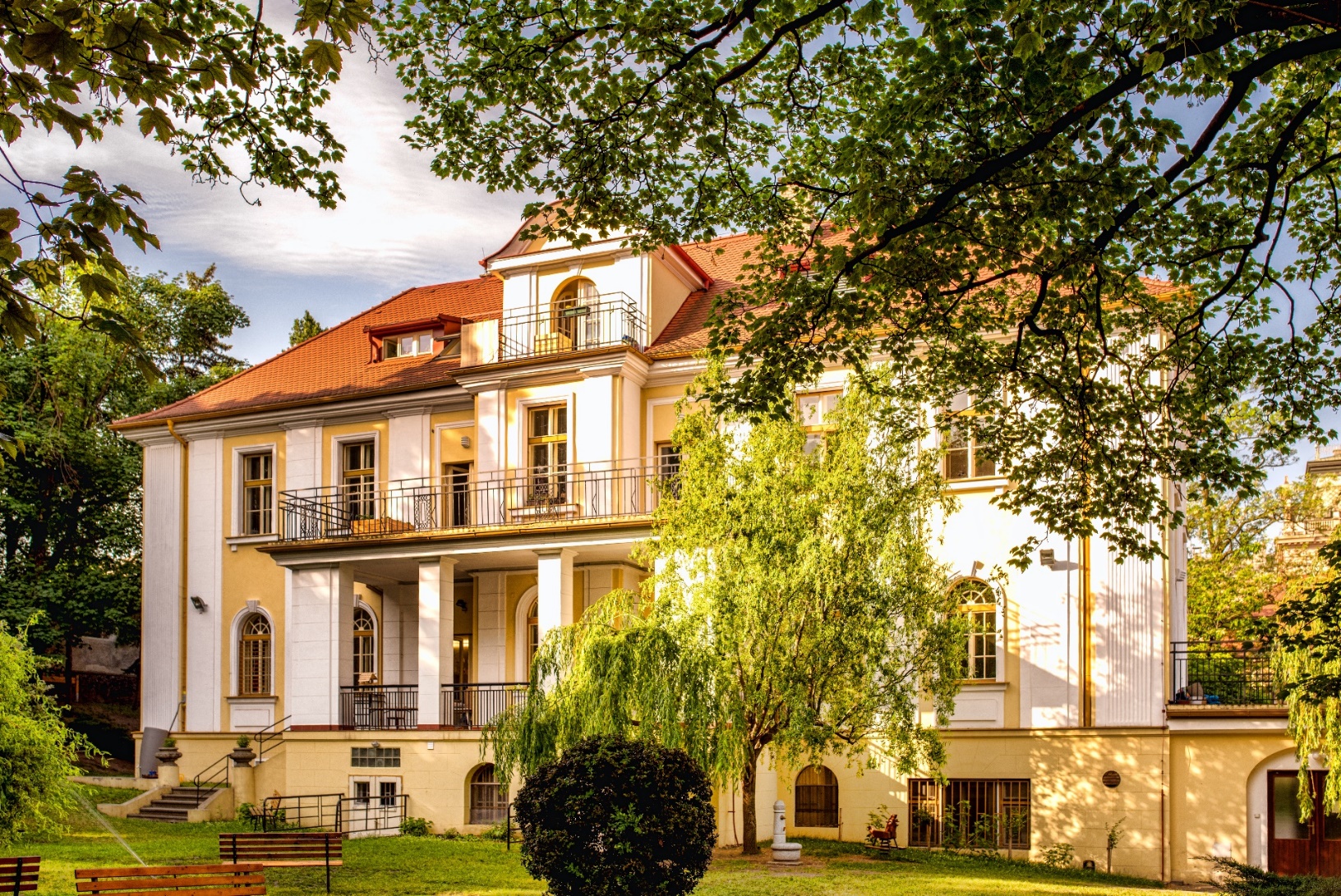 Charakter a specifika budovy Charakter a specifika budovy/budov:   Třídy jsou umístěny ve třech patrech rozlehlé vily s dostatečným prostorem pro volné hry i výchovně vzdělávací činnosti. Oddělené jsou prostory ke stravování, umývárna, šatna, ložnice, tělocvična, 2 keramické dílny, 3 terasy. V suterénu budovy je kuchyně, prádelna s mandlem, kotelna, tělocvična a velká keramická dílna s pecemi. Budova školy prošla v roce 2006 rekonstrukcí (střecha, fasáda, kotelna – z tuhého paliva na plyn). V roce 2008 došlo k částečné rekonstrukci zahrady a jejího oplocení. V letech 2013-2015 proběhlo několik fází stavebních úprav souvisejících s rozšířením kapacity a spočívajících v dispozičních úpravách od suterénu až po třetí nadzemní podlaží. V důsledku této rekonstrukce byla vybudována tělocvična, keramická dílna, další třída včetně veškerého zázemí v podkroví budovy, došlo k celkové rekonstrukci kuchyně a elektroinstalace v celé budově. Součástí školy je rozlehlá zahrada – 2 600 m2 vybavená herními, výukovými a vodními prvky, pískovišti a vzrostlou zelení. V současné době (léto 2020) probíhá celková rekonstrukce a rekultivace zahrady, v jejímž výsledku dojde k obohacení zahrady o nové herní, výukové i odpočinkové prvky, instalaci mlhovišť, venkovní učebny, nočního osvětlení, retenční nádrže na dešťovou vodu a samozavlažovacího systému, výsadbu nových druhů stromů, keřů a květin. 
Informace z historie školy:   Původně Závodní dětské jesle a mateřská škola ČSD byly slavnostně otevřeny 3. 12. 1962 pro potřeby zaměstnanců ČSD. Většina z nich pracovala ve směnném provozu, proto byl zřízen internátní provoz tohoto zařízení, který pokračuje dosud a je využíván zejména rodiči s dlouhou či noční pracovní dobou, rodiči samoživiteli apod. V roce 2005 odkoupila budovu od ČD Městská část Praha 2 a od 1. 1. 2001 jsme samostatným právním subjektem - příspěvkovou organizací zřizovanou MČ Praha 2.Podmínky vzdělávání Věcné podmínky Mateřská škola má dostatečně velké prostory (podlahová plocha i objem vzduchu atd. dle příslušného předpisu) a takové prostorové uspořádání, které vyhovuje nejrůznějším skupinovým i individuálním činnostem dětí. Děti ve všech třídách mohou využívat prostorů rozdělených na jednotlivé koutky, kde se věnují činnostem výtvarným, hudebním, pracovním, pohybovým, literárně-dramatickým, didaktickým, ale i relaxačním. Dětský nábytek, tělocvičné nářadí, zdravotně hygienické zařízení (umývárny, toalety) i vybavení pro odpočinek dětí (lůžka) jsou přizpůsobeny antropometrickým požadavkům, odpovídají počtu dětí, jsou zdravotně nezávadné a bezpečné a jsou estetického vzhledu. Vybavení hračkami, pomůckami, náčiním, materiály a doplňky odpovídá počtu dětí i jejich věku; je průběžně obnovováno a doplňováno a pedagogy plně využíváno. Hračky, pomůcky, náčiní a další doplňky nebo alespoň jejich podstatná část je umístěna tak, aby je děti dobře viděly, mohly si je samostatně brát a zároveň se vyznaly v jejich uložení; jsou stanovena pravidla pro jejich využívání pedagogy i dětmi. Ve třídách i dalších prostorách školy se nachází rozmanité rostliny. Na péči o ně se děti podílejí, stejně jako na péči o hračky, pomůcky, interiér školy a jeho výzdobu vlastními výtvarnými pracemi. Prostředí je upraveno tak, aby dětské práce byly přístupné dětem i jejich rodičům. Na budovu mateřské školy bezprostředně navazuje zahrada a tři terasy, které využíváme ke hře, pohybovým aktivitám, pěstitelským, pracovním a výukovým činnostem. Tyto prostory jsou vybavené tak, aby umožňovaly dětem rozmanité pohybové a další aktivity. Členitost zahrady (a teras) umožňuje různorodé aktivity environmentálního zaměření (kamenné jezírko s chovem rybek, lesík se vzrostlými stromy, záhonky pro pěstování rostlin, louka, ovocné stromy a keře, kompostér, nádoby na dešťovou vodu). Ve všech třídách jsou vytvořeny koutky polytechnické a environmentální výchovy, které jsou průběžně doplňovány o pomůcky a materiály k práci i zkoumání. V některých třídách jsou chována drobná domácí zvířata, a to v odpovídajících podmínkách a s dostatečným vybavením pro jejich chov. Všechny vnitřní i venkovní prostory mateřské školy splňují bezpečnostní a hygienické normy dle platných předpisů (týkajících se např. čistoty, teploty, vlhkosti vzduchu, osvětlení, hlučnosti, světla a stínu, alergizujících či jedovatých látek a rostlin). Životospráva Dětem je poskytována plnohodnotná a vyvážená strava (dle předpisu). Je zachována vhodná skladba jídelníčku, dodržována zdravá technologie přípravy pokrmů a nápojů, děti mají stále k dispozici ve třídě dostatek tekutin a mezi jednotlivými podávanými pokrmy jsou dodržovány vhodné intervaly. K vaření je využíváno také bylinek z naší zahrady, stejně jako k výrobě bylinkových šťáv či čajů dětmi. V letních a podzimních měsících s dětmi zpracováváme vlastní jablka a výpěstky. Je nepřípustné násilně nutit děti do jídla. Je zajištěn pravidelný denní rytmus a řád, který je však současně natolik flexibilní, aby umožňoval organizaci činností v průběhu dne přizpůsobit potřebám a aktuální situaci (aby např. rodiče mohli své děti přivádět podle svých možností, aby bylo možné reagovat na neplánované události v životě mateřské školy). Děti jsou každodenně a dostatečně dlouho venku, program činností je přizpůsobován okamžité kvalitě ovzduší. Děti mají dostatek volného pohybu nejen na zahradě (v parku), ale i v interiéru mateřské školy. V denním programu je respektována individuální potřeba aktivity, spánku a odpočinku jednotlivých dětí (např. dětem s nižší potřebou spánku je nabízen jiný klidný program namísto odpočinku na lůžku). Donucovat děti ke spánku na lůžku je nepřípustné. Učitelé se sami chovají podle zásad zdravého životního stylu a poskytují tak dětem přirozený vzor. Psychosociální podmínky Děti i dospělí se cítí v prostředí mateřské školy dobře, spokojeně, jistě a bezpečně. Nově příchozí dítě má možnost postupně se adaptovat na nové prostředí i situaci. Učitelé respektují potřeby dětí (obecně lidské, vývojové a individuální), reagují na ně a napomáhají v jejich uspokojování (jednají nenásilně, přirozeně a citlivě, navozují situace pohody, klidu, relaxace apod.). Děti nejsou neúměrně zatěžovány či neurotizovány spěchem a chvatem ani nadměrnou náročností prováděných činností. Všechny děti mají rovnocenné postavení a žádné z nich není zvýhodňováno ani znevýhodňováno. Jakékoliv projevy nerovností, podceňování a zesměšňování dětí jsou nepřípustné Volnost a osobní svoboda dětí je dobře vyvážená s nezbytnou mírou omezení vyplývajících z nutnosti dodržovat v mateřské škole potřebný řád a učit děti pravidlům soužití. Dětem se dostává jasných a srozumitelných pokynů. Třída je pro děti kamarádským společenstvím, v němž jsou zpravidla rády. Pedagogický styl, resp. způsob, jakým jsou děti vedeny, je podporující, sympatizující, projevuje se přímou, vstřícnou, empatickou a naslouchající komunikací učitele s dětmi. Je vyloučeno manipulování s dítětem, zbytečné organizování dětí z obavy o časové prostoje, podporování nezdravé soutěživosti dětí. Jakákoliv komunikace s dítětem, kterou dítě pociťuje jako násilí, je nepřípustná. Je uplatňován pedagogický styl s nabídkou, který počítá s aktivní spoluúčastí a samostatným rozhodováním dítěte. Vzdělávací nabídka odpovídá mentalitě předškolního dítěte a potřebám jeho života (je dítěti tematicky blízká, jemu pochopitelná, přiměřeně náročná, dítěti užitečná a prakticky využitelná). Učitel se vyhýbá negativním slovním komentářům a podporuje děti v samostatných pokusech, je uznalý, dostatečně oceňuje a vyhodnocuje konkrétní projevy a výkony dítěte a přiměřeně na ně reaguje pozitivním oceněním, vyvaruje se paušálních pochval stejně jako odsudků. Ve vztazích mezi dospělými i mezi dětmi se projevuje vzájemná důvěra, tolerance, ohleduplnost a zdvořilost, solidarita, vzájemná pomoc a podpora. Dospělí se chovají důvěryhodně a spolehlivě (autenticky). Učitel se programově věnuje neformálním vztahům dětí ve třídě a nenásilně je ovlivňuje prosociálním směrem (prevence šikany a jiných sociálně patologických jevů u dětí). Organizace chodu Denní řád je dostatečně pružný, umožňuje reagovat na individuální možnosti dětí, na jejich aktuální či aktuálně změněné potřeby. Organizace dne je zakotvena ve Školním řádu. Do denního programu jsou pravidelně (několikrát v týdnu) zařazovány řízené zdravotně preventivní pohybové aktivity. Učitelé se plně věnují dětem a jejich vzdělávání. Děti nacházejí potřebné zázemí, klid, bezpečí i soukromí. Při vstupu dítěte do mateřské školy je uplatňován individuálně přizpůsobený adaptační režim. Poměr spontánních a řízených činností je v denním programu vyvážený, a to včetně aktivit, které mateřská škola organizuje nad rámec běžného programu. Děti mají dostatek času i prostoru pro spontánní hru, aby ji mohly dokončit nebo v ní později pokračovat. Veškeré aktivity jsou organizovány tak, aby děti byly podněcovány k vlastní aktivitě a experimentování, aby se zapojovaly do organizace činností, pracovaly svým tempem atp. Jsou vytvářeny podmínky pro individuální, skupinové i frontální činnosti, děti mají možnost účastnit se společných činností v malých, středně velkých i velkých skupinách. Je dostatečně dbáno na osobní soukromí dětí. Pokud to děti potřebují, mají možnost uchýlit se do klidného koutku a neúčastnit se společných činností, stejně tak i možnost soukromí při osobní hygieně apod. Plánování činností vychází z potřeb a zájmů dětí, vyhovuje individuálním vzdělávacím potřebám a možnostem dětí. Pro realizaci plánovaných činností jsou vytvářeny vhodné materiální podmínky (věcné vybavení prostředí je dostatečné a kvalitní, pomůcky jsou připravovány včas). Nejsou překračovány stanovené počty dětí ve třídě, spojování tříd je maximálně omezeno.   Řízení mateřské školy Povinnosti, pravomoci a úkoly všech zaměstnanců jsou jasně vymezeny. Je vytvořen funkční informační systém, a to jak uvnitř mateřské školy, tak navenek. Při vedení zaměstnanců ředitel vytváří ovzduší vzájemné důvěry a tolerance, zapojuje spolupracovníky do řízení mateřské školy, ponechává jim dostatek pravomocí a respektuje jejich názor. Podporuje a motivuje spoluúčast všech členů týmu na rozhodování o zásadních otázkách školního programu. Ředitel školy vyhodnocuje práci všech zaměstnanců, pozitivně zaměstnance motivuje a podporuje jejich vzájemnou spolupráci. Pedagogický sbor pracuje jako tým, zve ke spolupráci rodiče. Plánování pedagogické práce a chodu mateřské školy je funkční, opírá se o předchozí analýzu (např. pedagogická diagnostika, SWOT analýza, evaluační dokumenty) a využívá zpětnou vazbu. Ředitel vypracovává školní vzdělávací program ve spolupráci s ostatními členy týmu, případně s rodiči. Kontrolní a evaluační činnosti zahrnují všechny stránky chodu mateřské školy, jsou smysluplné a užitečné. Z výsledků jsou vyvozovány závěry pro další práci. Mateřská škola spolupracuje se zřizovatelem a dalšími orgány státní správy a samosprávy, s nejbližší základní školou, popřípadě i jinými organizacemi v místě mateřské školy a s odborníky poskytujícími pomoc zejména při řešení individuálních výchovných a vzdělávacích problémů dětí (PPP, SPC, META aj.).  Personální a pedagogické zajištění Všichni zaměstnanci, kteří pracují v mateřské škole jako pedagogičtí pracovníci, mají předepsanou odbornou kvalifikaci. Ti, kterým část odbornosti chybí, si ji průběžně doplňují. Pedagogický sbor, resp. pracovní tým funguje na základě jasně vymezených a společně vytvořených pravidel. Pedagogičtí pracovníci se sebevzdělávají, ke svému dalšímu vzdělávání přistupují aktivně. Ředitel podporuje profesionalizaci pracovního týmu, sleduje udržení a další růst profesních kompetencí všech pedagogů (včetně své osoby), vytváří podmínky pro jejich další systematické vzdělávání. Součástí podpory pedagogů, jejich psychické pohody, osobního rozvoje, pozitivních vztahů a spolupráce je pravidelná spolupráce se supervizorem a společné formální i neformální akce zaměstnanců. Služby učitelů jsou organizovány takovým způsobem, aby byla vždy a při všech činnostech zajištěna optimální pedagogická péče o děti. Překrývání přímé pedagogické činnosti učitelů je nastaveno dle provozních podmínek školy v maximálně možné výši. K zajištění této povinnosti má každá třída svůj vlastní rozvrh, kterým se řídí její provoz. V ranních a odpoledních hodinách, v době přítomnosti menšího počtu dětí musí docházet ke spojování tříd. Zaměstnanci jednají, chovají se a pracují profesionálním způsobem (v souladu se společenskými pravidly a pedagogickými a metodickými zásadami výchovy a vzdělávání předškolních dětí). Specializované služby, jako je logopedie, rehabilitace či jiná péče o děti se speciálními vzdělávacími potřebami, ke kterým předškolní pedagog sám není dostatečně kompetentní, jsou zajišťovány ve spolupráci s příslušnými odborníky (speciálními pedagogy, školními či poradenskými psychology, lékaři, rehabilitačními pracovníky aj.). Dlouhodobě spolupracujeme s klinickým logopedem, pod jehož vedením je ve spolupráci s rodiči prováděna pravidelná náprava a prevence logopedických vad dětí, u dětí s OMJ je zvýšená pozornost věnována výuce češtiny – skupinová i individuální práce formou hry. V oblasti školní připravenosti škola spolupracuje pravidelně s pedagogicko-psychologickou poradnou. Pro podporu dětí s potřebou podpůrných opatření navíc i s dalšími poradenskými zařízeními. Spoluúčast rodičů Ve vztazích mezi zaměstnanci školy a rodiči panuje oboustranná důvěra a otevřenost, vstřícnost, porozumění, respekt a ochota spolupracovat. Spolupráce funguje na základě partnerství. Učitelé sledují konkrétní potřeby jednotlivých dětí, resp. rodin, snaží se jim porozumět a vyhovět. Rodiče mají možnost podílet se na dění v mateřské škole, účastnit se různých programů, školních a třídních akcí, podle svého zájmu zde vstupovat do her svých dětí. Jsou pravidelně a dostatečně informováni o všem, co se v mateřské škole děje. Projeví-li zájem, mohou se spolupodílet při plánování programu mateřské školy, při řešení vzniklých problémů apod. Učitelé pravidelně informují rodiče o prospívání jejich dítěte i o jeho individuálních pokrocích v rozvoji i učení (zejm. pod domluvě v rámci konzultačních hodin). Domlouvají se s rodiči o společném postupu při jeho výchově a vzdělávání. Zaměstnanci školy chrání soukromí rodiny a zachovávají diskrétnost v jejích svěřených vnitřních záležitostech. Jednají s rodiči ohleduplně, taktně, s vědomím, že pracují s důvěrnými informacemi. Nezasahují do života a soukromí rodiny, varují se přílišné horlivosti a poskytování nevyžádaných rad. Mateřská škola podporuje rodinnou výchovu a pomáhá rodičům v péči o dítě; nabízí rodičům poradenský servis i nejrůznější osvětové aktivity v otázkách výchovy a vzdělávání předškolních dětí. Ve škole funguje Spolek rodičů Mateřské školy Španělská, prostřednictvím spolku a příspěvků do něj rodiče spolurozhodují a podporují nadstandardní aktivity v MŠ, např. přispívají na chov želvy dlaždicovité ze zoologické zahrady hl. m. Prahy v Troji, školní kulturní a společenské akce, výlety aj. Podmínky pro vzdělávání dětí se speciálními vzdělávacími potřebami Prostředí mateřské školy je maximálně bezpečné s ohledem na potřeby dítěte se SVP (zvýšený bezpečnostní dohled), je zabezpečena možnost pohybu a orientace dítěte v prostorách školy pomocí dostupných technických prostředků nebo lidských zdrojů. Bezbariérový přístup škola nemá a vzhledem k prostorovým dispozicím (původně obytná vila v ochranné památkové zóně) by přestavba pro zajištění bezbariérovosti byla velmi komplikovaná. V případě nutnosti zajistit bezbariérový přístup by bylo rozhodnutí o této úpravě zcela na zřizovateli školy. Kompenzační (technické a didaktické) pomůcky dle potřeb konkrétního dítěte jsou pořizovány na základě školského poradenského zařízení. Speciálního pedagoga mateřská škola nemá, v případě potřeby konzultujeme postupy s odbornými pracovníky PPP a SPC, kteří i pravidelně do školy docházejí. Škola spolupracuje s klinickou logopedkou, nápravu řeči provádí na základě jejího doporučení. Mateřská škola zajišťuje spolupráci se zákonnými zástupci dítěte, školskými poradenskými zařízeními, v případě potřeby spolupráci s odborníky mimo oblast školství. V souladu s právními předpisy je snížen počet dětí ve třídě. Podle stupně přiznaného podpůrného opatření je přítomen asistenta pedagoga. Podmínky vzdělávání dětí nadaných Mateřská škola dle svých možností vytváří takové materiální podmínky, které umožní dítěti jeho talent rozvíjet (např. nadstandardní vybavení třídy hudebními nástroji, výtvarnými pomůckami). Mateřská škola má dostatek materiálů, knih a didaktických pomůcek, kterými může dále rozvíjet kognitivní schopnosti dětí. Vzdělávání nadaných dětí probíhá takovým způsobem, aby byl stimulován rozvoj jejich potenciálu včetně různých druhů nadání a aby se tato nadání mohla ve škole projevit a pokud možno i uplatnit a dále rozvíjet. Při vzdělávání jsou vytvářeny vhodné organizační podmínky (např. možnost samostatné práce s náročnějším zadáním). V případě, že je ve třídě přítomen asistent pedagoga, využívá učitelka jeho pomoci při organizaci činností nadaných dětí. Pedagogové si prohlubují znalosti a dovednosti související se vzděláváním nadaných dětí. Podporují zvídavost dítěte, povzbuzují ke kladení otázek, podporují hledání vlastních cest a způsobů řešení, tvořivost, kombinační schopnosti a originalitu. Mateřská škola spolupracuje s odborníky ze školského poradenského zařízení, se zákonnými zástupci dítěte a dalšími subjekty dle potřeb a nadání dítěte.   Podmínky vzdělávání dětí od dvou do tří let Mateřská škola je vybavena dostatečným množstvím podnětných a bezpečných hraček a pomůcek vhodných pro dvouleté děti. Ve věkově heterogenní třídě jsou pro zajištění bezpečnosti znepřístupněny bezpečnost ohrožující předměty (štětce, nůžky aj.). Ve třídě jsou nastavena dětem srozumitelná pravidla pro používání a ukládání hraček a pomůcek. Prostředí je upraveno tak, aby poskytovalo dostatečný prostor pro volný pohyb a hru dětí, umožňovalo variabilitu v uspořádání prostoru a zabezpečovalo možnost naplnění potřeby průběžného odpočinku. Mateřská škola je vybavena dostatečným zázemím pro zajištění hygieny dítěte. Šatna je vybavena dostatečně velkým úložným prostorem na náhradní oblečení a hygienické potřeby. Je zajištěn vyhovující režim dne, který respektuje potřeby dětí (zejména pravidelnost, dostatek času na realizaci činností, úprava času stravování, dostatečný odpočinek). Mateřská škola vytváří podmínky pro adaptaci dítěte v souladu s jeho individuálními potřebami. Dítěti je umožněno používání specifických pomůcek pro zajištění pocitu bezpečí a jistoty. Vzdělávací činnosti jsou realizovány v menších skupinách či individuálně, podle potřeb a volby dětí. Učitel uplatňuje k dítěti laskavě důsledný přístup, dítě pozitivně přijímá. V mateřské škole jsou aktivně podněcovány pozitivní vztahy, které vedou k oboustranné důvěře a spolupráci s rodinou.Podmínky vzdělávání dětí s nedostatečnou znalostí českého jazykaMateřská škola je vybavena dostačeným množstvím podnětných didaktických pomůcek a obrázků vhodné pro děti s odlišným mateřským jazykem. Pedagogové mateřské školy poskytují dětem-cizincům a dětem, které pocházejí z jiného jazykového a kulturního prostředí potřebnou podporu při osvojování českého jazyka již od jejich nástupu do mateřské školy. Cílem poskytované jazykové přípravy děti s nedostatečnou znalostí českého jazyka je, aby při přechodu na základní školu měly takové jazykové a sociokulturní kompetence v českém jazyce, které jim umožní se zapojit do výuky v základní škole a dosáhnout školního úspěchu. Pro děti s potřebou podpůrných opatření prvního stupně (OMJ) zpracovávají učitelky Plán pedagogické podpory (PLPP), který vychází ze ŠVP. Mateřská škola spolupracuje se zákonnými zástupci dítěte, školskými poradenskými zařízeními, různými organizacemi zajišťující podporu pro děti s OMJ a v případě potřeby i spolupráci s odborníky mimo oblast školství.V souladu s platnou právní úpravou v situaci, kdy v mateřské škole, budou alespoň 4 cizinci v povinném předškolním vzdělávání, bude zřízena skupina nebo skupiny pro bezplatnou jazykovou přípravu pro zajištění plynulého přechodu do základního vzdělávání.Organizace vzdělávání 
Druh provozu školy:  Internátní 

Počet tříd včetně bližší charakteristiky:  Mateřská škola má pět tříd, z nichž dvě jsou naplňovány do počtu 24 dětí, dvě třídy do počtu 21 a jedna do počtu 12 dětí. Všechny jsou věkově heterogenní. Učitelky tvoří své TVP podle jednotného ŠVP na základě individuálních potřeb a zvláštností docházejících dětí a třídního kolektivu. Třídy se odlišují svým uspořádáním, věcnými podmínkami a osobnostními dispozicemi dětí i jednotlivých pedagogů, z hlediska uplatňovaných metod a forem práce i vzdělávací nabídky ale není mezi třídami zásadní rozdíl. Třídy i pedagogové jsou podporováni ve vzájemném setkávání, spolupráci a vzájemné inspiraci. 
Pravidla pro zařazování do jednotlivých tříd:  Děti jsou do jednotlivých tříd rozdělovány s ohledem na, pokud možno vyvážený podíl dětí různého pohlaví, věku, specifických vzdělávacích potřeb (vč. dětí s OMJ). Přitom je přihlíženo k sourozeneckým, rodinným a přátelským vazbám a přáním rodičů, kterým je v maximální možné míře vycházeno vstříc. 
Činnosti se souběžným působením dvou učitelů ve třídě:  převlékání, příprava na pobyt venku pobyt venku (na zahradě i mimo ni), při kterém probíhají řízené i volné činnosti a aktivity (pohybové, relaxační, pracovní, environmentální, pokusné, tvořivé...)  v případě výrazně nepříznivého počasí nebo rozptylových podmínek neumožňující pobyt venku náhradní činnosti a aktivity ve třídách mateřské školy skupinové a individuální činnosti práce s dětmi se SVP (děti s OMJ, OŠD, nadané děti aj.) tematické vycházky, exkurze, výlety aj. školní a třídní akce ve škole i mimo ni (a jejich příprava) reflexe dne, reflexe a sebereflexe dětí pod vedením učitelek opakování a procvičování vědomostí, dovedností a návyků hygiena, oběd, příprava na odpolední odpočinek 
Kritéria pro přijímání dětí do mateřské školy:  Děti jsou přijímány dle kritérií vydaných ředitelkou školy v souladu s platnými právními předpisy. Výsledky příjímacího řízení jsou uveřejněny na internetových stránkách školy v sekci zápis pod registračním číslem dítěte. Za správnost odpovídá ředitelka školy. 
Popis pravidel organizace individuálního vzdělávání:   Doposud naše škola neměla žádné dítě přihlášené k individuálnímu vzdělávání (dle §34b školského zákona). V případě, že by tato situace nastala, budeme postupovat podle Metodického doporučení MŠMT (Metodické doporučení k průběhu individuálního vzdělávání dětí v mateřských školách a ověření dosahování očekávaných výstupů). Učitelky seznámí zákonného zástupce s oblastmi, ve kterých má být dítě vzděláváno a poskytnou mu klíčové dokumenty (RVP PV, Konkretizované očekávané výstupy, Desatero pro rodiče dětí předškolního věku, ŠVP včetně příloh) a doporučí zákonným zástupcům možnost zpracovat portfolio dítěte a využít ho současně jako výstup při ověřování očekávaných výstupů.  Škola sdělí zákonným zástupcům možné termíny pro ověření dosahování očekávaných výstupů v období od 3. do 4. měsíce od začátku školního roku. K ověření přijde zákonný zástupce s dítětem jen jednou, a to v předem daném termínu. Ověření dosahování očekávaných postupů proběhne dle metodického doporučení a bude provedeno učitelkou. O průběhu a výsledcích bude proveden záznam do formuláře pedagogické diagnostiky s doplňkovým slovním popisem a ukázkou výtvorů dítěte. Charakteristika vzdělávacího programu Zaměření školy                     Motto:  „Zařiďme věci tak, aby dítě zvládlo svůj úkol co nejlépe                                     a nezapomeňme ho za to pochválit.“ Základní myšlenkou, ze které vychází koncepce naší školy, je prospěch každého jednotlivého dítěte s ohledem na prospěch všech ostatních členů společenství. To znamená fyzický i psychický rozvoj dítěte a pocit osobního bezpečí, jistoty, sebelásky a sebedůvěry opřený o harmonické soužití se společenstvím, přírodou a světem. Rozvoj dětí je uskutečňován především na základě prožitků a zkušeností. Prostřednictvím činností, které jsou postaveny na vnitřní motivaci dítěte a jeho osobní aktivitě. Učitelky respektují individuální zvláštnosti, možnosti a potřeby dětí tak, aby se cítily spokojené a svobodné. V podnětném a radostném prostředí, pod vedením učitelek s osobnostními a profesionálními kompetencemi a v těsné spolupráci s rodiči se maximálně rozvíjí osobnost každého dítěte, s respektem na jeho věkové i individuální zvláštnosti v momentální životní etapě, podle zásad zdravého životního stylu. Změna prostředí, přechod dítěte do skupiny vrstevníků, může pro některé dítě znamenat velké nároky na jeho adaptační schopnosti. K citlivému navázání kontaktů a vztahů, které jsou podmínkou pro spokojenost dítěte a jeho další rozvoj, je u nově přijatých dětí důležité najít si čas a příležitost v takové míře a intenzitě, jakou dítě potřebuje. Získat si dítě, jeho důvěru, projevit mu porozumění a pochopení. Poznání, že je příjemné a zajímavé být v novém prostředí s vrstevníky, je prvním krokem k jeho úspěšnému vzdělávání. Pro harmonické fungování kolektivu je důležitá komunikace, vzájemný respekt a spolupráce, jejichž podpoře se cíleně a každodenně věnujeme. Akceptujeme dětské názory, myšlenky, zájmy, potřeby a představy a dáváme prostor jejich vyjadřování. Osobnostně orientovaný model, který prosazuje integrované vzdělávání probíhající na základě prožitkového a kooperativního učení je přijat v naší mateřské škole za základ. Program se opírá o skutečnost, že předškolní výchova je legitimní a právoplatnou součástí vzdělávacího procesu. Akceptuje individuální vývojový stupeň každého dítěte tak, aby byly uspokojovány jeho potřeby a program byl přizpůsoben jeho možnostem. Oblasti vzdělávání jsou propojeny, vzájemně se ovlivňují a vytvářejí společně funkční celek. Vzdělávací program usiluje o zasazení života dítěte a jeho procesu poznávání a osobního rozvoje do širšího kontextu světa, který dítě obklopuje a ovlivňuje. Vychází z proměn tohoto světa v průběhu roku, zejména v souvislosti s přírodními cykly a zasazuje je do kulturního rámce naší společnosti (svátky, tradice, zvyky, práce…). Jednotlivá témata jsou rozpracována do třídních vzdělávacích plánů. Vychází z přirozeného života kolem nás, svou nabídkou, pestrostí a úrovní zohledňují aktuální možnosti a potřeby dětí i podmínky školy. Jejich časovou délku určuje zájem dětí a aktuální dění v MŠ. Velký důraz je kladen na environmentální výchovu a vzdělávání, které je každodenní součástí pobytu dítěte v mateřské škole. Vychází jak z prostředí a materiálních podmínek školy (velká zahrada, terasy s truhlíky pro pěstování, upřednostňování přírodních materiálů, kompostér, popelnice a koše na třídění odpadu, dostatek vhodných a různorodých pomůcek…), tak provozu a osobního příkladu pedagogických i nepedagogických zaměstnanců školy (mezilidské vztahy, péče o živou i neživou přírodu a prostředí kolem nás, šetření vodou, energií, papírem a dalšími věcmi…). Všech těchto vstupů pak využívá vzdělávací program školy (jehož součástí je školní program EVVO - kapitola Dílčí projekty a programy) utvářením nabídky výchovně vzdělávacích činností směřujících k co největšímu rozvoji dětí v oblasti environmentální výchovy. Součástí ŠVP je také Minimální preventivní program školy, který je podrobněji popsán v kapitole Dílčí projekty a programy. Aktivity k naplňování Minimálního preventivního programu jsou pravidelně zařazovány do TVP jednotlivých tříd. Prevence sociálně patologických jevů (jakožto výchova ke zdravému životnímu stylu, k osvojení pozitivního sociálního chování a rozvoji osobnosti) je každodenní součástí pobytu dítěte v mateřské škole a úzce souvisí s celým pojetím ŠVP včetně jeho environmentální složky. Dlouhodobé cíle vzdělávacího programu Školní vzdělávací program stanovuje tyto dlouhodobé výchovně vzdělávací cíle: rozvoj dítěte, jeho vnímání, učení a poznávání v kontextu světa, který jej obklopuje a ovlivňuje utváření a osvojení postojů, vztahů, hodnot a společenských norem důležitých pro kvalitní život jednotlivce v rámci společnosti všestranný rozvoj osobnosti dítěte, jeho samostatnosti a aktivního přístupu ke světu a životu Metody a formy vzdělávání Formy a metody vzdělávání:   V průběhu dne jsou zastoupeny, vzájemně se prolínají a doplňují, činnosti spontánní i řízené. Nabídka řízených činností je přímo či nepřímo motivovaná učitelem. Formy i metody vychází z potřeb a možností dětí vzhledem k jejich věkovým a individuálním zvláštnostem. V nabídce řízených činností jsou zastoupeny tyto formy vzdělávání: individuální (např. při práci s předškoláky, dětmi s OŠD, OMJ, SVP; nabídka individuálních činností během ranních či odpoledních her nebo při pobytu venku) skupinové (např. při řešení problémů a badatelské výuce, pěstitelských činnostech, skupinových výtvarných pracích, námětových a didaktických hrách...) frontální (např. při cvičení, zpívání, dramatizaci, četbě, vyprávění...) Uplatňujeme zejména tyto metody: prožitkové učení (využití všech smyslů) kooperativní učení hrou a činnostmi dětí (přímé zážitky) situační učení didaktické hry využití spontánních nápadů dětí spontánní sociální učení (nápodoba) dovednostně-praktické (napodobování, manipulování, pokusy) slovní (četba, rozhovory, vyprávění, filosofování, diskuze, komunikační kruh...) názorně-demonstrační (předvádění, pozorování, práce s obrazem, modelem...) projekt třífázový model učení Evokace - Učení - Reflexe (kritické myšlení) problémové učení, objevování tvořivá dramatika (hraní rolí) Zajištění vzdělávání dětí se speciálními vzdělávacími potřebami a dětí nadaných Pravidla a průběh tvorby, realizace a vyhodnocení PLPP:  Pro děti s potřebou podpůrných opatřeními prvního stupně je ŠVP učitelkám podkladem pro zpracování Plánu pedagogické podpory (dále PLPP). Škola volí podpůrná opatření prvního stupně tehdy, pokud má dítě při vzdělávání takové obtíže, že je nezbytné jeho vzdělávání podpořit prostředky pedagogické intervence (např. posilovat postavení dítěte ve skupině, nevyčleňovat dítě z kolektivu, využívat supervize školského poradenského zařízení apod.). Tato opatření představují minimální úpravu metod, organizace a hodnocení a nemají normovanou finanční náročnost. Pokud úpravy vyžadují spolupráci více pedagogů, vytváří škola PLPP - stručný dokument, který navrhuje, jak a v čem se bude vzdělávání dítěte upravovat. (Formulář PLPP lze nalézt v příloze č. 3 Vyhlášky č. 27/2016[1].) Pedagogové následně (nejdéle po třech měsících) vyhodnocují efektivitu zvolených úprav. Pokud se ani s dodatečnou podporou pedagogů vzdělávání dítěte nezlepší a nemá trend se zlepšovat nebo je jeho stav naopak setrvalý, či horší - pak učitelky po poradě s ředitelkou zákonným zástupcům doporučí, aby navštívili školské poradenské zařízení. Škola pak zajistí předání PLPP školskému poradenskému zařízení, aby se předešlo uplatňování neúčinných podpůrných opatření. [1] http://www.msmt.cz/file/36859/ 
Pravidla a průběh tvorby, realizace a vyhodnocení IVP:  Pro děti s přiznanými podpůrnými opatřeními od druhého stupně je ŠVP učitelkám ve spolupráci s ředitelkou podkladem pro tvorbu Individuálního vzdělávacího plánu (IVP) na základě doporučení školského poradenského zařízení (dále ŠPZ). Na úrovni IVP je možné na doporučení ŠPZ (v případech stanovených Přílohou č. 1 vyhlášky č. 27/2016 Sb.) v rámci podpůrných opatření upravit očekávané výstupy v RVP PV, kterých je využíváno při stanovení individuálního vzdělávacího plánu. V tomto plánu se vzdělávací obsah upraví na základě doporučení ŠPZ tak, aby byl zajištěn soulad mezi vzdělávacími požadavky a skutečnými možnostmi dítěte a aby vzdělávání směřovalo k dosažení jeho osobního maxima. Zajištění průběhu vzdělávání dětí od dvou do tří let Z kapacitních důvodů zpravidla nikdy neuspokojíme všechny účastníky správního řízení do takové míry, abychom mohli přijímat děti mladší tří let. V případě, že by tato situace nastala, musí být tato situace zohledněna v TVP úpravou metod a forem výchovně vzdělávacích činností s přihlédnutím ke specifikům této věkové skupiny a jejích potřeb. Důraz musí být kladen na stálý pravidelný denní režim, dostatek emoční podpory, zajištění pocitu bezpečí, přiměřeně podnětné prostředí a činnosti, více individuální péče a srozumitelná pravidla.Vzdělávací obsah Integrované bloky Naše školka a moje místo v ní Podzim kolem nás Abychom byli zdraví... Vánoce a my Co děláme celý rok pro sebe a pro náš svět Zima nás baví Slunce nás probouzí Co nás učí jaro o životě Rodina - náš domov Společně na světě Popis zpracování třídního vzdělávacího programu TVP zpracovávají ve vzájemné spolupráci učitelky průběžně, dle potřeb třídy a jednotlivých dětí. Pro lepší přehlednost plánovaných aktivit vycházejí také z Gardnerovy teorie mnohočetných inteligencí. Průběžně sledují a vyhodnocují pokroky dětí metodami pedagogické diagnostiky, sledují a vyhodnocují průběh a výsledky vzdělávání a na základě toho stanovují další postup. Uspořádání integrovaných bloků v ŠVP je lineární - počítá s tím, že děti budou s okolním světem seznamovány chronologicky podle událostí, které se každoročně pravidelně v určitém období opakují. Zároveň je však jejich obsah a nabídka do té míry různorodá, že umožňuje při plánování TVP vycházet z momentálních potřeb dětí a vzdělávací nabídku jim přizpůsobovat.  Dílčí projekty a programy Školní program EVVO Školní program EVVO je nedílnou součástí ŠVP. Je vytvořen a pravidelně revidován na základě SWOT analýzy podmínek pro environmentální vzdělávání, výchovu a osvětu v naší škole za účasti všech zaměstnanců školy. Z důvodu větší přehlednosti a komplexnosti je v oblasti podmínek, konkretizace cílů a výstupů popsán v samostatné příloze tohoto ŠVP. Návrhy dílčích témat v oblasti EVVO jsou pro praktické využití v TVP naopak popsány (navrženy) přímo v rámci integrovaných bloků tohoto ŠVP. Součástí ŠP EVVO je také Roční plán EVVO na jednotlivá období. Tento plán doplňuje TVP – jeho plnění je plánováno, realizováno a evaluováno učitelkami dle podmínek, možností a potřeb jednotlivých tříd (dětí). V rámci Ročního plánu EVVO jsou plánovány a realizovány také akce, na kterých spolupracují učitelky často společně, případně ve spolupráci s rodiči či externími subjekty (organizacemi ekologické výchovy aj.). Těchto akcí se účastní celé třídy, nebo jen určité skupiny dětí podle věku, případně rodiče a další rodinní příslušníci. Školní minimální preventivní program Školní MPP byl vytvořen na základě analýzy podmínek pro prevenci v naší škole (SWOT analýza – příloha ŠVP). Na základě této analýzy byly stanoveny dlouhodobé výchovně vzdělávací a organizační cíle naší školy v oblasti prevence, rozvržena témata prevence a jejich souvislosti (viz myšlenková mapa).Dlouhodobé výchovně vzdělávací cíle:Rozvoj osobnosti, myšlení, komunikace, spolupráce a sociálních vazebZískávání poznatků a rozvoj schopností a dovedností potřebných k ochraně zdraví a bezpečíUtváření postojů a hodnot důležitých k ochraně zdraví, bezpečí a pohody ve vztahu k sobě, k druhým lidem i světu.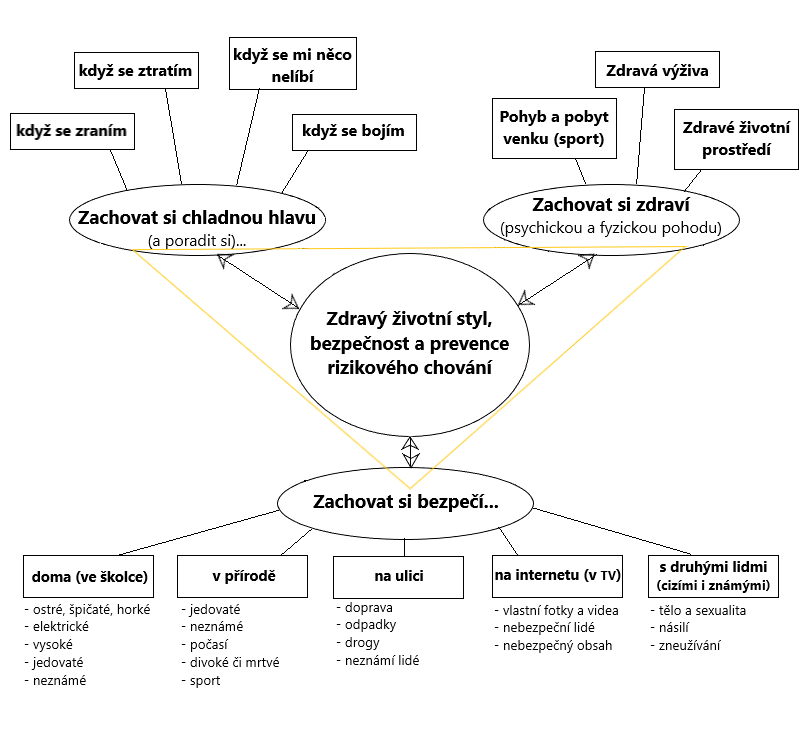 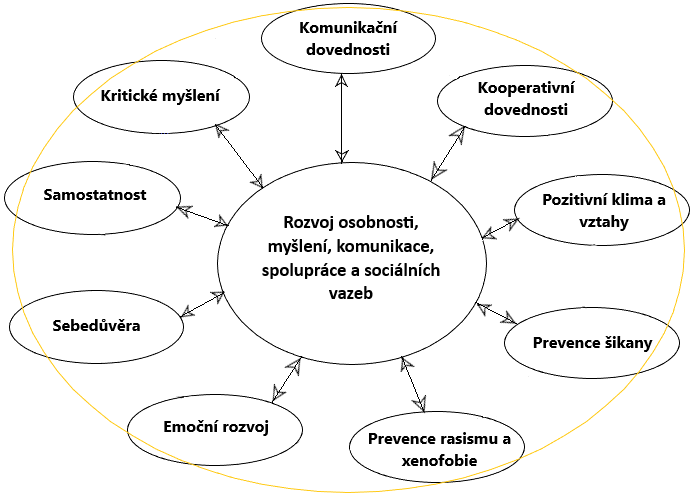 Každá jednotlivá oblast (téma) preventivního programu je podrobně zpracována a implementována do návrhů dílčích témat pro tvorbu TVP a je průběžně obsažena ve všech integrovaných blocích (zodpovídají učitelky, vyhodnocování součástí Pololetní evaluace školního roku). K podpoře učitelek při plánování nabídky výchovně vzdělávacích činností v oblasti prevence je vytvořen seznam pomůcek a literatury pro jednotlivá témata, který bude průběžně doplňován (příloha ŠVP).Kromě každodenní preventivní práce na jednotlivých třídách, je preventivní program realizován i v nejrůznějších třídních a celoškolních akcích (viz plán akcí pro daný školní rok), na jejichž přípravě a realizaci se učitelky podílejí společně s dalšími zaměstnanci školy, rodiči či externími organizacemi (interkulturní výchova a vzdělávání, bezpečnost, zdraví…). Tyto akce zpravidla propojují výchovně vzdělávací, ale i organizační cíle naší školy (zodpovídá zástupkyně ředitelky, vyhodnocování součástí Evaluace akcí).Organizační cíle se vzhledem ke zjištěným potřebám pedagogů zaměřují také na rozvoj pedagogických kompetencí a znalostí učitelů v oblasti prevence, personální a poradenskou podporu v rámci spolupráce s externími institucemi, spolupráci s rodiči a vytvoření funkčního školního systému prevence (zodpovídá ředitelka školy ve spolupráci se zástupkyní, vyhodnocování na pedagogických radách).Dlouhodobé organizační cíle:Podpora pedagogů při práci a rozvoj jejich kompetencí – DVPP (individuální i pro sborovnu), poradenství a spolupráce s dalšími organizacemi (psycholog PPP, Meta, InBáze, NIDV, supervizor aj.)Zajištění asistenta pedagoga do všech tříd a maximálního překrývání učitelů – využití organizací a projektů (např. asistent pro děti s OMJ)Spolupráce s rodinou a budování vzájemné důvěry – konzultace a akce s rodiči a rodinnými příslušníky, nabídka odborných seminářů na preventivní témata pro rodičeVytvoření školního preventivního týmu a zajištění studia metodika prevenceSystém evaluace Proces autoevaluace mateřské školyProces autoevaluace se skládá z několika na sebe navazujících a cyklicky opakujících se fází. Nejde tedy o jednorázový akt spojený s kontrolou či sběrem dat. Smyslem těchto promyšlených kroků je proniknout do reality života mateřské školy a vyhodnocovat jeho kvalitu vzhledem k cílům, kterých chce škola dosahovat, a výsledkům, kterých skutečně dosahuje. Pro rozvoj mateřské školy je nutné systematicky hodnotit jednotlivé oblasti, které mají přímou souvislost s předškolním vzděláváním a jsou v souladu s RVP PV. Na základě autoevaluace získává škola zpětnou vazbu ke korekci vlastní činnosti a současně slouží jako východisko pro další práci. Vnitřní evaluace na úrovni třídy MŠNázev integrovaného blokuNaše školka a moje místo v níOblastDítě a jeho tělo, Dítě a jeho psychika, Dítě a ten druhý, Dítě a společnost, Dítě a světCharakteristika integrovaného blokuAdaptace dětí (i rodičů) na prostředí školy, zvykání si na nepřítomnost rodičů a chod dne v MŠ. Důraz na poskytování jistoty, opory a bezpečí. Velký prostor pro hru a spontánní aktivity dětí. Vytváření či prohlubování společenských, hygienických, sebeobslužných i pracovních návyků. Posilování samostatnosti, sebepoznání a sebedůvěry. Vytváření a posilování přátelských vztahů a dobrého kolektivu. Akcentace vzájemného pochopení, tolerance, pomoci a ohleduplnosti. Podporování aktivity a spolupráce dětí při řešení problémů a spoluvytváření přátelského, příjemného, bezpečného a zdravého prostředí.Návrhy dílčích témat pro realizaciSeznamujeme se s prostředím třídy a školy, lidmi v ní a místem dítěte v ní - s vlastní značkou, místem, kde sedím, místem, kam si ukládám věci, zakládání a tvorba vlastního portfolia.Vzájemně se poznáváme s kamarády, učitelkami a rodiči. Učíme se (nebo si oživujeme) jejich jména, jací jsou a co mají, nebo nemají rádi. Poznáváme také sami sebe, svoje pocity, potřeby a zájmy. Různými způsoby s tím seznamujeme ostatní. Zjišťujeme, v čem jsme všichni stejní, v čem se lišíme a co nám to přináší.Domlouváme společně pravidla soužití s dětmi i se všemi zaměstnanci. Zaznamenáváme je a učíme se je dodržovat. Učíme se mluvit před ostatními a s ostatními, naslouchat jeden druhému (nejen v komunitním kruhu) a vzájemně se respektovat. Učíme se říci "ne", když je to třeba.Vytváříme či oživujeme třídní rituály a symboly. Seznamujeme se s celoročním tématem TVP (úvod, motivace).Pečujeme o prostředí třídy, školy i zahrady, chráníme ho a zkrášlujeme. Pečujeme o třídní truhlíky, pěstujeme a sklízíme.Seznamujeme se se zvířaty a pravidly setkávání a manipulace s nimi (zvíře ve třídě, neznámé domácí i divoké zvíře na zahradě i v parku) - z hlediska bezpečnosti naší i jejich.Poznáváme a zkoumáme okolí školy, jeho pozitiva (příležitosti) a negativa (hrozby). Seznamujeme se s pravidly bezpečného chování v mateřské škole a jejím okolí (základy dopravní výchovy, bezpečné chování na ulici a v parku aj.).Staráme se o naše zdraví a zdraví prostředí - učíme se mýt ruce a vyplachovat ústa (bez zbytečného plýtvání vodou), zdravě jíst a pít (bez zbytečného plýtvání jídlem), starat se o své věci a uklízet po sobě (nevytvářet zbytečně odpad a správně ho třídit).Hodně si hrajeme si, tvoříme a prohlížíme si podle svého zájmu a potřeby, ale učíme se také s hračkami, pomůckami a knihami správně zacházet.Vzpomínáme na prázdniny, léto a kamarády, kteří odešli do základní školy (zveme je na návštěvu).Vyjadřujeme své prožitky, pocity, myšlenky a vzpomínky v tvořivých činnostech (individuálních i skupinových) - výtvarných, hudebních, pohybových, dramatických, konstrukčních.Zjišťujeme, co nám jde, co už umíme, a co bychom se chtěli (měli) naučit jinak nebo lépe.Učíme se spolupracovat, pomáhat si a respektovat se při hře i práci."Učíme se" venku a trávíme venku co nejvíce času.Klíčové kompetenceDílčí cíleOčekávané výstupysamostatně rozhoduje o svých činnostech; umí si vytvořit svůj názor a vyjádřit jejzískání relativní citové samostatnostiodloučit se na určitou dobu od rodičů a blízkých, být aktivní i bez jejich oporysamostatně rozhoduje o svých činnostech; umí si vytvořit svůj názor a vyjádřit jejpoznávání sebe sama, rozvoj pozitivních citů ve vztahu k sobě (uvědomění si vlastní identity, získání sebevědomí, sebedůvěry, osobní spokojenosti)přijímat pozitivní ocenění i svůj případný neúspěch a vyrovnat se s ním, učit se hodnotit svoje osobní pokrokysamostatně rozhoduje o svých činnostech; umí si vytvořit svůj názor a vyjádřit jejpoznávání sebe sama, rozvoj pozitivních citů ve vztahu k sobě (uvědomění si vlastní identity, získání sebevědomí, sebedůvěry, osobní spokojenosti)vyjadřovat samostatně a smysluplně myšlenky, nápady, pocity, mínění a úsudky ve vhodně zformulovaných větáchsamostatně rozhoduje o svých činnostech; umí si vytvořit svůj názor a vyjádřit jejpoznávání sebe sama, rozvoj pozitivních citů ve vztahu k sobě (uvědomění si vlastní identity, získání sebevědomí, sebedůvěry, osobní spokojenosti)vést rozhovor (naslouchat druhým, vyčkat, až druhý dokončí myšlenku, sledovat řečníka i obsah, ptát se)samostatně rozhoduje o svých činnostech; umí si vytvořit svůj názor a vyjádřit jejpoznávání sebe sama, rozvoj pozitivních citů ve vztahu k sobě (uvědomění si vlastní identity, získání sebevědomí, sebedůvěry, osobní spokojenosti)přemýšlet, vést jednoduché úvahy a to, o čem přemýšlí a uvažuje, také vyjádřitsamostatně rozhoduje o svých činnostech; umí si vytvořit svůj názor a vyjádřit jejpoznávání sebe sama, rozvoj pozitivních citů ve vztahu k sobě (uvědomění si vlastní identity, získání sebevědomí, sebedůvěry, osobní spokojenosti)vyjádřit souhlas i nesouhlas, říci „ne“ v situacích, které to vyžadují (v ohrožujících, nebezpečných či neznámých situacích), odmítnout se podílet na nedovolených či zakázaných činnostech apod.řeší problémy, na které stačí; známé a opakující se situace se snaží řešit samostatně (na základě nápodoby či opakování), náročnější s oporou a pomocí dospěléhoosvojení si věku přiměřených praktických dovednostízvládnout sebeobsluhu, uplatňovat základní kulturně hygienické a zdravotně preventivní návyky (starat se o osobní hygienu, přijímat stravu a tekutinu, umět stolovat, postarat se o sebe a své osobní věci, oblékat se, svlékat, obouvat apod.)řeší problémy, na které stačí; známé a opakující se situace se snaží řešit samostatně (na základě nápodoby či opakování), náročnější s oporou a pomocí dospěléhoosvojení si věku přiměřených praktických dovednostízvládat jednoduchou obsluhu a pracovní úkony (postarat se o hračky, pomůcky, uklidit po sobě, udržovat pořádek, zvládat jednoduché úklidové práce, práce na zahradě apod.)má základní dětskou představu o tom, co je v souladu se základními lidskými hodnotami a normami i co je s nimi v rozporu, a snaží se podle toho chovatseznamování s pravidly chování ve vztahu k druhémunavazovat kontakty s dospělým, kterému je svěřeno do péče, překonat stud, komunikovat s ním vhodným způsobem, respektovat homá základní dětskou představu o tom, co je v souladu se základními lidskými hodnotami a normami i co je s nimi v rozporu, a snaží se podle toho chovatseznamování s pravidly chování ve vztahu k druhémudodržovat dohodnutá a pochopená pravidla vzájemného soužití a chování doma, v mateřské škole, na veřejnosti, dodržovat herní pravidlaspoluvytváří pravidla společného soužití mezi vrstevníky, rozumí jejich smyslu a chápe potřebu je zachovávatpoznávání pravidel společenského soužití a jejich spoluvytváření v rámci přirozeného sociokulturního prostředí, porozumění základním projevům neverbální komunikace obvyklým v tomto prostředíadaptovat se na život ve škole, aktivně zvládat požadavky plynoucí z prostředí školy i jeho běžných proměn (vnímat základní pravidla jednání ve skupině, podílet se na nich a řídit se jimi, podřídit se rozhodnutí skupiny, přizpůsobit se společnému programu, spolupracovat, přijímat autoritu) a spoluvytvářet v tomto společenství prostředí pohodyspoluvytváří pravidla společného soužití mezi vrstevníky, rozumí jejich smyslu a chápe potřebu je zachovávatpoznávání pravidel společenského soužití a jejich spoluvytváření v rámci přirozeného sociokulturního prostředí, porozumění základním projevům neverbální komunikace obvyklým v tomto prostředíutvořit si základní dětskou představu o pravidlech chování a společenských normách, co je v souladu s nimi a co proti nim a ve vývojově odpovídajících situacích se podle této představy chovat (doma, v mateřské škole i na veřejnosti)ví, že není jedno, v jakém prostředí žije, uvědomuje si, že se svým chováním na něm podílí a že je může ovlivnitseznamování s místem a prostředím, ve kterém dítě žije, a vytváření pozitivního vztahu k němuorientovat se bezpečně ve známém prostředí i v životě tohoto prostředí (doma, v budově mateřské školy, v blízkém okolí)ví, že není jedno, v jakém prostředí žije, uvědomuje si, že se svým chováním na něm podílí a že je může ovlivnitseznamování s místem a prostředím, ve kterém dítě žije, a vytváření pozitivního vztahu k němupomáhat pečovat o okolní životní prostředí (dbát o pořádek a čistotu, nakládat vhodným způsobem s odpady, starat se o rostliny, spoluvytvářet pohodu prostředí, chránit přírodu v okolí, živé tvory apod.)Název integrovaného blokuPodzim kolem násOblastDítě a jeho tělo, Dítě a jeho psychika, Dítě a ten druhý, Dítě a společnost, Dítě a světCharakteristika integrovaného blokuPoznání světa (přírodního i kulturního), ve kterém dítě žije. Jeho proměn, událostí a vlivu na nás průběhu podzimu. Aktivní zapojení dítěte do tohoto světa. Jeho zájem o něj a vědomí možnosti jej svou aktivitou (pozitivně i negativně) ovlivňovat. Získávání a rozvoj prostředků a odvahy k jeho poznávání, vyjadřování se o něm i možnosti jej ovlivňovat. Upevnění pospolitosti třídy (školy) a vědomí účasti dítěte na této pospolitosti. Návrhy dílčích témat pro realizaciVšímáme si změn v přírodě na podzim - na zahradě, v parku i při výletech do přírody - snažíme se je popsat, či jinak vyjádřit (pohybem, zvukem, obrazem, dramatizací).Zjišťujeme, odkud se vzalo ovoce a zelenina na našem stole a co tomu předcházelo.Navštěvujeme obchod a farmářský trh, zkoušíme nakupovat. Sklízíme plodiny z našich truhlíků. Poznáváme, ochutnáváme a zpracováváme plody podzimu. Věnujeme tématu z pohledu zdraví, ekologie (lokální a sezónní potraviny) i bezpečnosti (nebezpečí při práci v kuchyni i na zahradě).Chystáme podzimní zahradní slavnost (a zveme na ni kamarády, kteří odešli do ZŠ).Sledujeme a zaznamenáváme počasí, které nám přináší podzim - využíváme ho k našim činnostem (hry a činnosti s blátem, vodou, větrem).Pomáháme zahradě s přípravou na zimu - hrabeme listí ke stromům a rostlinám.Sledujeme přípravu zvířat a přírody na zimu a houfování ptáku před odletem.Čteme, vyprávíme si a dramatizujeme podzimní pohádky a příběhy. Učíme se básně a zpíváme písně s podzimní tematikou.Ukazujeme si, jak podzimní příroda ovlivňuje a inspiruje naši kulturu, svátky a zvyky (dožínky, vinobraní, Dušičky, posvícení...)Sbíráme, poznáváme různými smysly, třídíme, měříme, vážíme a zkoumáme podzimní plody. Využíváme jich ke tvoření, pohybovým, hudebním, kognitivním a relaxačním činnostem i hře (konstrukční, manipulační, didaktické hry).Inspirujeme se barvami a tvary podzimního listí při kognitivních i výtvarných činnostech.Pracujeme s knihou, obrazem, fotografií - porovnáváme je se skutečností.Připomínáme si významná výročí naší země a státní svátky, které slavíme na podzim. Seznamujeme se s některými státními symboly.Věnujeme se poznávání naší země a hlavního města a jejich historie - uskutečňujeme vycházky a výlety po Praze, seznamujeme se s pověstmi a starými příběhy, hrajeme si na život v různých historických epochách, přibližujeme si významné osobnosti, využíváme dobovou hudbu a umění.Dbáme na pochopení a dodržování dohodnutých pravidel, dětským způsobem se seznamujeme s pojmy svoboda, odpovědnost, spravedlnost, pravda, respekt.Pracujeme s dětskými knihami, internetovými stránkami, rozhlasovými i televizními pořady a ukázkami na daná témata. Vytváříme vlastní záznamy a informační zdroje (např. kniha, komiks, video, fotoreportáž, záznam a poslech vlastního hlasu...). Plánujeme procházku k (do) nedaleké budovy rozhlasu.Podporujeme a rozvíjíme přátelské vztahy a komunikaci dětí (volná hra, kooperativní hry a činnosti, komunitní kruh, situační učení, námětové hry, narozeninové oslavy aj.).Klíčové kompetenceDílčí cíleOčekávané výstupysoustředěně pozoruje, zkoumá, objevuje, všímá si souvislostí, experimentuje a užívá při tom jednoduchých pojmů, znaků a symbolůrozvoj a užívání všech smyslůvnímat a rozlišovat pomocí všech smyslů (sluchově rozlišovat zvuky a tóny, zrakově rozlišovat tvary předmětů a jiné specifické znaky, rozlišovat vůně, chutě, vnímat hmatem apod.)má elementární poznatky o světě lidí, kultury, přírody i techniky, který dítě obklopuje, o jeho rozmanitostech a proměnách; orientuje se v řádu a dění v prostředí, ve kterém žijevytváření elementárního povědomí o širším přírodním, kulturním i technickém prostředí, o jejich rozmanitosti, vývoji a neustálých proměnáchporozumět, že změny jsou přirozené a samozřejmé (všechno kolem se mění, vyvíjí, pohybuje a proměňuje a že s těmito změnami je třeba v životě počítat), přizpůsobovat se běžně proměnlivým okolnostem doma i v mateřské školemá elementární poznatky o světě lidí, kultury, přírody i techniky, který dítě obklopuje, o jeho rozmanitostech a proměnách; orientuje se v řádu a dění v prostředí, ve kterém žijevytváření elementárního povědomí o širším přírodním, kulturním i technickém prostředí, o jejich rozmanitosti, vývoji a neustálých proměnáchvšímat si změn a dění v nejbližším okolíchápe, že se může o tom, co udělá, rozhodovat svobodně, ale že za svá rozhodnutí také odpovídározvoj schopnosti žít ve společenství ostatních lidí (spolupracovat, spolupodílet se), přináležet k tomuto společenství (ke třídě, k rodině, k ostatním dětem) a vnímat a přijímat základní hodnoty v tomto společenství uznávanézačlenit se do třídy a zařadit se mezi své vrstevníky, respektovat jejich rozdílné vlastnosti, schopnosti a dovednostichápe, že se může o tom, co udělá, rozhodovat svobodně, ale že za svá rozhodnutí také odpovídározvoj schopnosti žít ve společenství ostatních lidí (spolupracovat, spolupodílet se), přináležet k tomuto společenství (ke třídě, k rodině, k ostatním dětem) a vnímat a přijímat základní hodnoty v tomto společenství uznávanéuplatňovat návyky v základních formách společenského chování ve styku s dospělými i s dětmi (zdravit známé děti i dospělé, rozloučit se, poprosit, poděkovat, vzít si slovo až když druhý domluví, požádat o pomoc, vyslechnout sdělení, uposlechnout pokyn apod.)se nebojí chybovat, pokud nachází pozitivní ocenění nejen za úspěch, ale také za snahurozvoj poznatků, schopností a dovedností umožňujících pocity, získané dojmy a prožitky vyjádřitpojmenovat většinu toho, čím je obklopenose nebojí chybovat, pokud nachází pozitivní ocenění nejen za úspěch, ale také za snahurozvoj poznatků, schopností a dovedností umožňujících pocity, získané dojmy a prožitky vyjádřitučit se nová slova a aktivně je používat (ptát se na slova, kterým nerozumí)se nebojí chybovat, pokud nachází pozitivní ocenění nejen za úspěch, ale také za snahurozvoj poznatků, schopností a dovedností umožňujících pocity, získané dojmy a prožitky vyjádřitzaměřovat se na to, co je z poznávacího hlediska důležité (odhalovat podstatné znaky, vlastnosti předmětů, nacházet společné znaky, podobu a rozdíl, charakteristické rysy předmětů či jevů a vzájemné souvislosti mezi nimi)se nebojí chybovat, pokud nachází pozitivní ocenění nejen za úspěch, ale také za snahurozvoj poznatků, schopností a dovedností umožňujících pocity, získané dojmy a prožitky vyjádřitzachytit a vyjádřit své prožitky (slovně, výtvarně, pomocí hudby, hudebně pohybovou či dramatickou improvizací apod.)je schopno chápat, že lidé se různí, a umí být tolerantní k jejich odlišnostem a jedinečnostemposilování prosociálního chování ve vztahu k ostatním lidem (v rodině, v mateřské škole, v dětské herní skupině apod.)přirozeně a bez zábran komunikovat s druhým dítětem, navazovat a udržovat dětská přátelstvíje schopno chápat, že lidé se různí, a umí být tolerantní k jejich odlišnostem a jedinečnostemposilování prosociálního chování ve vztahu k ostatním lidem (v rodině, v mateřské škole, v dětské herní skupině apod.)respektovat potřeby jiného dítěte, dělit se s ním o hračky, pomůcky, pamlsky, rozdělit si úkol s jiným dítětem apod.Název integrovaného blokuAbychom byli zdraví...OblastDítě a jeho tělo, Dítě a jeho psychika, Dítě a ten druhý, Dítě a společnost, Dítě a světCharakteristika integrovaného blokuPoznání lidského těla, jeho fyzických i psychických vlastností, potřeb a funkcí. Osvojení si dovedností, návyků, postojů a chování, které pomáhají chránit zdraví, bezpečí a pohodu člověka v průběhu celého života, stejně jako zdraví a bezpečí prostředí, ve kterém žije. Upozornění na rizika a vlivy, které mohou zdraví a bezpečí člověka ohrožovat a osvojení si účinných postupů, jak se jim bránit. Poznání vlastních možností a limitů, jejich hodnocení a využití k ovlivňování vlastní situace a dalšímu osobnímu rozvoji.Návrhy dílčích témat pro realizaciSledujeme vliv počasí na přírodu a na člověka - jak se chráníme před nepohodou - učíme se oblékat v závislosti na počasí. Poznáváme svoje tělo - pojmenováváme části lidského těla, zkoumáme naše smysly, zjišťujeme, co umí naše tělo a jeho orgány, jaké jsou limity našeho těla a co potřebuje k tomu, aby správně fungovalo.Vytváříme modely a schémata lidského těla a jeho částí, obkreslujeme, obtiskáváme, měříme a porovnáváme části těla (vlastnosti jako velikost, tvar, barva, měkkost, jemnost...).Rozpoznáváme a pojmenováváme naše emoce, zjišťujeme, co je pozitivně a negativně ovlivňuje a jaký mají vliv na naše chování a prožívání.Porovnáváme, v čem jsme uvnitř i navenek stejní (podobní), v čem se lišíme. Zjištěné pojmenováváme, kreslíme, předvádíme...Zjišťujeme, co prospívá a škodí našemu zdraví a psychické pohodě (strava a pitný režim, životní prostředí, životní styl, hygiena, vztahy) a snažíme se podle toho chovat.Posilujeme naše tělo a dech, učíme se správnému držení těla a správným pohybovým návykům.Učíme se své tělo uvolnit a relaxovat, učíme se odpočívat.Učíme se jeden druhého s jeho dovolením dotýkat tak, aby mu to bylo příjemné. Učíme se odmítnout dotyky a chování druhého (dítěte i dospělého), které je nám nepříjemné.Zkoušíme "čerpat" zdraví z přírody (např. pobyt a pohyb na čerstvém vzduchu, "chytání" slunečních paprsků, využívání bylinek pro bylinkové čaje a domácí kosmetiku...).Učíme se, jak příroda (prostředí) ovlivňuje naši pohodu a zdraví - kdy, kde a proč je nám dobře (ptáme se, zkoumáme, vnímáme, předvádíme, vysvětlujeme, popisujeme...)Učíme se, jak my svým chováním ovlivňujeme zdraví přírody (prostředí) - pečujeme o prostředí školy a zahrady, šetříme vodou, jídlem, papírem, materiály, hračkami, předcházíme vzniku odpadů, opakovaně používáme, opravujeme, kompostujeme, třídíme... - a učíme to ostatní.Učíme se hygienickým a společenským návykům, které chrání zdraví naše i druhých (mytí rukou, čistění zubů, preventivní prohlídky, zakrývání úst a nosu, zacházení s kapesníkem, jídlem, hřebenem...).Prostřednictvím vhodných příběhů a pohádek se seznamujeme s tématem nemoci, strachu, smrti, ztráty, naděje, útěchy.Z vyprávění, četby i přímé zkušenosti se snažíme pochopit pocity a problémy nemocného (či handicapovaného) člověka a učíme se, kdy a jak je vhodné mu pomoci. Seznamujeme se s nebezpečnými vlivy a situacemi (léky, chemikálie, nedopalky, drogy, neznámí či nebezpeční lidé, nezdravé či nebezpečné užívání TV, telefonu, internetu...) a jak se před nimi chránit (situační učení, rozhovory, příběhy, obrázky, dětské pořady...) Snažíme se odhadovat, na co stačíme sami a kdy potřebujeme pomoc druhých. Učíme se o pomoc požádat a co nebo kdo nám pomůže, když máme problém nebo jsme v nebezpečí.Hrajeme si na lékaře, nemocnici, lékárnu, záchranáře... a rozšiřujeme si slovní zásobu v oblasti zdraví.Sledujeme a hodnotíme své pokroky různými způsoby (verbálně i neverbálně) - práce s portfoliem, reflexe a sebereflexe činností, zážitků, dne v MŠ. Reflektujeme výkony a práci druhých přátelským a pěkným způsobem. Učíme se přijímat názor druhých na naše výkony a práci. Zkoušíme si stanovovat osobní cíle.Klíčové kompetenceDílčí cíleOčekávané výstupyse učí svoje činnosti a hry plánovat, organizovat, řídit a vyhodnocovatrozvoj schopnosti sebeovládánízáměrně se soustředit na činnost a udržet pozornostse učí svoje činnosti a hry plánovat, organizovat, řídit a vyhodnocovatrozvoj schopnosti sebeovládáníve známých a opakujících se situacích a v situacích, kterým rozumí, ovládat svoje city a přizpůsobovat jim své chováníse učí svoje činnosti a hry plánovat, organizovat, řídit a vyhodnocovatrozvoj schopnosti sebeovládánírespektovat předem vyjasněná a pochopená pravidla, přijímat vyjasněné a zdůvodněné povinnostise učí svoje činnosti a hry plánovat, organizovat, řídit a vyhodnocovatzískání schopnosti záměrně řídit svoje chování a ovlivňovat vlastní situaciuvědomovat si své možnosti i limity (své silné i slabé stránky)se učí svoje činnosti a hry plánovat, organizovat, řídit a vyhodnocovatzískání schopnosti záměrně řídit svoje chování a ovlivňovat vlastní situacirozhodovat o svých činnostechnapodobuje modely prosociálního chování a mezilidských vztahů, které nachází ve svém okolírozvoj základních kulturně společenských postojů, návyků a dovedností dítěte, rozvoj schopnosti projevovat se autenticky, chovat se autonomně, prosociálně a aktivně se přizpůsobovat společenskému prostředí a zvládat jeho změnychovat se a jednat na základě vlastních pohnutek a zároveň s ohledem na druhénapodobuje modely prosociálního chování a mezilidských vztahů, které nachází ve svém okolírozvoj základních kulturně společenských postojů, návyků a dovedností dítěte, rozvoj schopnosti projevovat se autenticky, chovat se autonomně, prosociálně a aktivně se přizpůsobovat společenskému prostředí a zvládat jeho změnyuvědomovat si, že ne všichni lidé respektují pravidla chování, že se mohou chovat neočekávaně, proti pravidlům, a tím ohrožovat pohodu i bezpečí druhých; odmítat společensky nežádoucí chování (např. lež, nespravedlnost, ubližování, lhostejnost či agresivitu), chránit se před ním a v rámci svých možností se bránit jeho důsledkům (vyhýbat se komunikaci s lidmi, kteří se takto chovají)odhaduje své síly, učí se hodnotit svoje osobní pokroky i oceňovat výkony druhýchosvojení si poznatků o těle a jeho zdraví, o pohybových činnostech a jejich kvalitěpojmenovat části těla, některé orgány (včetně pohlavních), znát jejich funkce, mít povědomí o těle a jeho vývoji, (o narození, růstu těla a jeho proměnách), znát základní pojmy užívané ve spojení se zdravím, s pohybem a sportemodhaduje své síly, učí se hodnotit svoje osobní pokroky i oceňovat výkony druhýchosvojení si poznatků o těle a jeho zdraví, o pohybových činnostech a jejich kvalitěmít povědomí o významu péče o čistotu a zdraví, o významu aktivního pohybu a zdravé výživychápe, že zájem o to, co se kolem děje, činorodost, pracovitost a podnikavost jsou přínosem a že naopak lhostejnost, nevšímavost, pohodlnost a nízká aktivita mají svoje nepříznivé důsledkyosvojení si poznatků a dovedností potřebných k vykonávání jednoduchých činností v péči o okolí při spoluvytváření zdravého a bezpečného prostředí a k ochraně dítěte před jeho nebezpečnými vlivyzvládat běžné činnosti a požadavky na dítě kladené i jednoduché praktické situace, které se doma a v mateřské škole opakují, chovat se přiměřeně a bezpečně doma i na veřejnosti (na ulici, na hřišti, v obchodě, u lékaře apod.)chápe, že zájem o to, co se kolem děje, činorodost, pracovitost a podnikavost jsou přínosem a že naopak lhostejnost, nevšímavost, pohodlnost a nízká aktivita mají svoje nepříznivé důsledkyosvojení si poznatků a dovedností potřebných k vykonávání jednoduchých činností v péči o okolí při spoluvytváření zdravého a bezpečného prostředí a k ochraně dítěte před jeho nebezpečnými vlivyuvědomovat si nebezpečí, se kterým se může ve svém okolí setkat, a mít povědomí o tom, jak se prakticky chránit (vědět, jak se nebezpečí vyhnout, kam se v případě potřeby obrátit o pomoc)dbá na osobní zdraví a bezpečí svoje i druhých, chová se odpovědně s ohledem na zdravé a bezpečné okolní prostředí (přírodní i společenské)ochrana osobního soukromí a bezpečí ve vztazích s druhými dětmi i dospělýmibránit se projevům násilí jiného dítěte, ubližování, ponižování apod.dbá na osobní zdraví a bezpečí svoje i druhých, chová se odpovědně s ohledem na zdravé a bezpečné okolní prostředí (přírodní i společenské)ochrana osobního soukromí a bezpečí ve vztazích s druhými dětmi i dospělýmichovat se obezřetně při setkání s neznámými dětmi, staršími i dospělými jedinci, v případě potřeby požádat druhého o pomoc (pro sebe i pro jiné dítě)Název integrovaného blokuVánoce a myOblastDítě a jeho tělo, Dítě a jeho psychika, Dítě a ten druhý, Dítě a společnost, Dítě a světCharakteristika integrovaného blokuProžít a pochopit ducha Vánoc ve společenství blízkých a kamarádů. Poznat svátky, tradice a zvyky české kultury, ale také jiných zemí a kultur. Umět v komunikaci s ostatními vyjádřit svou osobní zkušenost a umět pochopit a přijmout zkušenost druhých - mít pro to adekvátní slovní zásobu a vyjadřovací schopnosti. Chápat různost jako příležitost k vzájemnému obohacení. Upřednostňovat vždy hledání toho, co nás spojuje, před tím, co nás rozděluje. Utvářet si představu o důležitých hodnotách a vnímat jejich přínos pro sebe i pro ostatní, aktivně to projevovat ve svém chování a jednání.Návrhy dílčích témat pro realizaciSeznamujeme se se zvyky, obyčeji a tradičními postavami, které patří k předvánočnímu, vánočnímu a povánočnímu času v české vánoční tradici. Dozvídáme se, proč slavíme Vánoce a odkud tato tradice pochází, i to jak jsou české vánoční tradice ovlivněny přírodou, počasím a zemědělským životem našich předků.Vnímáme atmosféru Vánoc všemi smysly. Pečeme a ochutnáváme cukroví či jiná tradiční pečiva a pokrmy - poznáváme vánoční vůně a chutě. Rozlišujeme, co je z vánočních dobrot zdravé a co ne - zkoušíme nezdravé omezit, či nahradit. Připravujeme a ochutnáváme zdravější mlsání (využívající ovoce čerstvé i sušené, ořechy, kvalitní a lokální suroviny). Co znamená střídmost a proč je důležitá (i o Vánocích).Zpíváme a posloucháme vánoční písně a koledy. Vnímáme, hrajeme a napodobujeme vánoční zvuky.Čteme, vyprávíme, posloucháme, sledujeme a hrajme vánoční příběhy a pohádky.Inspirujeme se tradicí našich předků, přírodou a jejími dary - vytváříme tradiční vánoční dekorace a ozdoby, zkoušíme si vánoční zvyky.Navštěvujeme vánoční výstavy a trhy.Myslíme na druhé a na přírodu - pořádáme sbírky hraček a věcí pro potřebné, vyrábíme vánoční pozdravy a přání, dárky pro rodiče a kamarády, připravujeme vánoční dobroty pro zvířata na naší zahradě.Chystáme, promýšlíme a organizujeme vánoční oslavu v naší třídě. Setkáváme se společně u vánočního stromu (v rámci třídy, s rodiči a sourozenci, s dětmi z jiných tříd) - zpíváme a tvoříme společně.Zjišťujeme, jak slaví Vánoce děti v jiných zemích a jaké svátky slaví děti z jiných kulturně-náboženských okruhů. Poznáváme a respektujeme zvyky našich kamarádů ve třídě. Vyprávíme si zážitky a seznamujeme se se zvyklostmi běžnými v našich rodinách, porovnáváme v čem jsou podobné a v čem se liší.Akcentujeme, že Vánoce a další svátky nejsou (především) o dárcích, ale o hodnotách a prožitcích - poznáváme prostřednictvím příběhů, her, diskuzí, hraní rolí aj. kategorie jako dobro, zlo, spravedlnost, štěstí, láska, rodina, samota, bída, soucit, skromnost, chamtivost, sobectví, lakota...Učíme se poznat a zvládat svůj strach - co je strach, z čeho vzniká, kdy je strach užitečný a kdy naopak, co mi pomáhá proti strachu.Poznáváme i další emoce a vlastnosti, které s vánočním obdobím často souvisí  - těšení, napětí, radost, zklamání, přejícnost, závist... zkoušíme je rozpoznat, popsat, předvést, namalovat či jinak vyjádřit, zkoušíme je zvládat a vzájemně si v tom pomáhat.Hrajeme si společně, půjčujeme si hračky, na všem se domlouváme.Přemýšlíme a povídáme si o rozdílu mezi potřebou a chtěním, snažíme se to rozlišovat. Učíme se zacházet s novými i starými hračkami a věcmi. Snažíme se předcházet plýtvání věcmi - nové věci si přejeme s rozmyslem, staré užíváme šetrně a opakovaně, věci nepotřebné pro nás zkoušíme nabídnout lidem, kteří je potřebují. Poznáváme, co je to reklama, kde všude se s ní můžeme setkat a jak nás ovlivňuje - pomocí her, situačního učení a hraní rolí zkoušíme reklamu odhalit a čelit jí.Věnujeme se také bezpečnosti při vánočních přípravách a oslavách - na co a jak si musíme dát pozor doma i ve školce (krájení, stříhání, pečení, vaření, svíčky a prskavky, kosti...).Klíčové kompetenceDílčí cíleOčekávané výstupykomunikuje v běžných situacích bez zábran a ostychu s dětmi i s dospělými; chápe, že být komunikativní, vstřícné, iniciativní a aktivní je výhodourozvoj interaktivních a komunikativních dovedností verbálních i neverbálníchporozumět běžným projevům vyjádření emocí a náladkomunikuje v běžných situacích bez zábran a ostychu s dětmi i s dospělými; chápe, že být komunikativní, vstřícné, iniciativní a aktivní je výhodourozvoj interaktivních a komunikativních dovedností verbálních i neverbálníchuplatňovat své individuální potřeby, přání a práva s ohledem na druhého (obhajovat svůj postoj nebo názor, respektovat jiný postoj či názor), přijímat a uzavírat kompromisy, řešit konflikt dohodourozlišuje řešení, která jsou funkční (vedoucí k cíli), a řešení, která funkční nejsou; dokáže mezi nimi volitosvojení si věku přiměřených praktických dovednostívědomě napodobit jednoduchý pohyb podle vzoru a přizpůsobit jej podle pokynurozlišuje řešení, která jsou funkční (vedoucí k cíli), a řešení, která funkční nejsou; dokáže mezi nimi volitosvojení si věku přiměřených praktických dovednostízacházet s běžnými předměty denní potřeby, hračkami, pomůckami, drobnými nástroji, sportovním náčiním a nářadím, výtvarnými pomůckami a materiály, jednoduchými hudebními nástroji, běžnými pracovními pomůckamiprůběžně rozšiřuje svou slovní zásobu a aktivně ji používá k dokonalejší komunikaci s okolímrozvoj řečových schopností a jazykových dovedností receptivních (vnímání, naslouchání, porozumění) i produktivních (výslovnosti, vytváření pojmů, mluvního projevu, vyjadřování)správně vyslovovat, ovládat dech, tempo i intonaci řečiprůběžně rozšiřuje svou slovní zásobu a aktivně ji používá k dokonalejší komunikaci s okolímrozvoj řečových schopností a jazykových dovedností receptivních (vnímání, naslouchání, porozumění) i produktivních (výslovnosti, vytváření pojmů, mluvního projevu, vyjadřování)porozumět slyšenému (zachytit hlavní myšlenku příběhu, sledovat děj a zopakovat jej ve správných větách)průběžně rozšiřuje svou slovní zásobu a aktivně ji používá k dokonalejší komunikaci s okolímrozvoj řečových schopností a jazykových dovedností receptivních (vnímání, naslouchání, porozumění) i produktivních (výslovnosti, vytváření pojmů, mluvního projevu, vyjadřování)poznat a pojmenovat většinu toho, čím je obklopenoprůběžně rozšiřuje svou slovní zásobu a aktivně ji používá k dokonalejší komunikaci s okolímrozvoj řečových schopností a jazykových dovedností receptivních (vnímání, naslouchání, porozumění) i produktivních (výslovnosti, vytváření pojmů, mluvního projevu, vyjadřování)naučit se nazpaměť krátké texty, úmyslně si zapamatovat a vybavitprůběžně rozšiřuje svou slovní zásobu a aktivně ji používá k dokonalejší komunikaci s okolímrozvoj a kultivace mravního i estetického vnímání, cítění a prožíváníuvědomovat si příjemné a nepříjemné citové prožitky (lásku, soucítění, radost, spokojenost i strach, smutek, odmítání), rozlišovat citové projevy v důvěrném (rodinném) a cizím prostředíse zajímá o druhé i o to, co se kolem děje; je otevřené aktuálnímu děnívytváření elementárního povědomí o širším přírodním, kulturním i technickém prostředí, o jejich rozmanitosti, vývoji a neustálých proměnáchmít povědomí o širším společenském, věcném, přírodním, kulturním i technickém prostředí i jeho dění v rozsahu praktických zkušeností a dostupných praktických ukázek v okolí dítětese zajímá o druhé i o to, co se kolem děje; je otevřené aktuálnímu děnívytváření elementárního povědomí o širším přírodním, kulturním i technickém prostředí, o jejich rozmanitosti, vývoji a neustálých proměnáchorientovat se bezpečně ve známém prostředí i v životě tohoto prostředí (doma, v budově mateřské školy, v blízkém okolí)má základní dětskou představu o tom, co je v souladu se základními lidskými hodnotami a normami i co je s nimi v rozporu, a snaží se podle toho chovatvytvoření povědomí o mezilidských morálních hodnotáchdodržovat pravidla her a jiných činností, jednat spravedlivě, hrát fairmá základní dětskou představu o tom, co je v souladu se základními lidskými hodnotami a normami i co je s nimi v rozporu, a snaží se podle toho chovatvytvoření povědomí o mezilidských morálních hodnotáchutvořit si základní dětskou představu o pravidlech chování a společenských normách, co je v souladu s nimi a co proti nim a ve vývojově odpovídajících situacích se podle této představy chovat (doma, v mateřské škole i na veřejnosti)Název integrovaného blokuCo děláme celý rok pro sebe a pro náš světOblastDítě a jeho tělo, Dítě a jeho psychika, Dítě a ten druhý, Dítě a společnost, Dítě a světCharakteristika integrovaného blokuUvědomit si, že to, jak se chovám, ovlivňuje nejen mě, ale i druhé lidi a prostředí, ve kterém žijeme. Že, i když vesmír je veliký, planetu k životu máme jen jednu a její "zdraví" a "chod" zásadně ovlivňuje náš život. I přesto "nestrašit" stavem životního prostředí a tím, co nemůžeme změnit, protože to vede jen ke stresu a rezignaci. Vyzkoušet si, že i když jsem malý, mohu leccos ovlivnit a změnit, pokud přemýšlím a jdu za svým cílem. Vědět, že vždy této snaze prospěje, pokud spolupracuji a komunikuji s ostatními - víc lidí víc ví, víc umí, víc je slyšet a vidět, víc unese, víc dokáže... Zjistit, že je důležité přemýšlet o pravdivosti, správnosti a smyslu toho, co vidím a slyším i o tom, co dělám a jak jednám.Návrhy dílčích témat pro realizaciSeznamujeme se ročními obdobími (měsíci), jejich rozdíly, s tím, jak jejich střídání ovlivňuje běh přírody, kulturu i život člověka - hledáme, poznáváme a vyjadřujeme (slovně, pohybově, hudebně, výtvarně, symbolicky) vlastnosti, vztahy a souvislosti: pozorujeme, využíváme zkušenost, vnímáme a porovnáváme obrazy, fotografie, literární ukázky, hudební skladby a písně charakterizující jednotlivá roční období, provádíme pokusy přibližující vztah teplo-voda-život...Určujeme, pojmenováváme a předvádíme části dne a činnosti, pozdravy a jídla pro ně typické. Přemýšlíme, proč je pravidelný denní režim včetně každodenního pohybu a pobytu venku prospěšný.Zjišťujeme, co je příčinou střídání dne a noci a ročních období, podle čeho, jak a proč se měří čas - využíváme (a vyrábíme) modely, schémata, kalendária, sluneční, vodní či přesýpací hodiny...Zkoušíme pozorovat a měřit počasí (vyrábíme a používáme např. šiškový vlhkoměr, srážkoměr, korouhvičky a větrníky), seznamujeme se s některými pranostikami o počasí a přemýšlíme, jak vznikly a k čemu našim předkům byly užitečné, vymýšlíme vlastní "pranostiky" na základě našich zkušeností a pozorování.Seznamujeme se s některými vesmírnými tělesy, jejich názvy a pohybem ve vesmíru - pracujeme s knihami, encyklopediemi, modely, dětskými pořady, navštěvujeme hvězdárnu, planetárium, sférické kino...Zabýváme se stavem životního prostředí v našem okolí, vlivem člověka na něj a vlivem prostředí na člověka. Pozorujeme ho, povídáme si o tom, co se nám na něm líbí a co ne. Hledáme řešení drobných problémů, na které můžeme stačit - stanovujeme si přiměřené cíle, domlouváme se, spolupracujeme při jejich řešení, vyhodnocujeme je. Učíme se předcházet vzniku odpadu v MŠ i doma. Přemýšlíme, co a jak můžeme změnit v našem chování, aby odpadu bylo méně.Zjišťujeme, že některý náš "odpad" není běžně vidět a přesto může naše prostředí negativně ovlivňovat (prací a čistící prostředky, výroba a doprava jídla a věcí, doprava lidí), vymýšlíme způsoby, jak můžeme svým chováním přispět ke zmenšení těchto problémů.Zjišťujeme, co se děje s odpadem po vyhození do popelnice, kam se odpad dostává, když se s ním zachází nesprávně, a jaké problémy to způsobuje v přírodě. Vytváříme schémata recyklace s využitím symbolů různého druhu odpadu.Učíme se odpad správně třídit - poznáváme různými smysly vlastnosti materiálů, ze kterých je věc vyrobena.Seznamujeme se s tím, že odpad může být i nebezpečný, jak ho poznat (symboly na obalech) a jak s takovým odpadem nakládat (léky, chemie z domácnosti, elektroodpad, předměty vyhozené na ulici a v parku).Přemýšlíme, jak dále využít "odpad" vzniklý běžnou činností v MŠ a dáváme věcem smysluplný druhý život (tvoření, hračky, hry, hudební nástroje, cvičební pomůcky), ale nepořádáme sbírky konkrétních "odpadů", které často vedou jen k většímu plýtvání a pořizování nepotřebných věcí rodiči. Darování přirozeně nasbíraných materiálů se nebráníme.Prezentujeme a vysvětlujeme ostatním dětem i rodičům naše nápady, cíle, výsledky a výtvory i jejich smysl. Hodnotíme pokroky a úspěchy své i druhých, učíme se z chyb.Hrajeme ekohry, pracujeme a zkoumáme v EVVO koutku.Využíváme didaktických, společenských a pohybových her a činností k tématu.Využíváme ukázek a videí z internetu, interpretujeme je vlastními slovy. Učíme se, že na internetu se dá najít mnoho užitečných a zajímavých věcí, ale i nepravdivých a nebezpečných - přemýšlíme a snažíme se odhalovat pravdu a nepravdu (hádáme a vymýšlíme hádanky a otázky, dokončujeme nedokončené věty a příběhy, vymýšlíme vlastní sdělení a příběhy na daná témata - určujeme jejich pravdivost, či nepravdivost).Klíčové kompetenceDílčí cíleOčekávané výstupysi všímá dění i problémů v bezprostředním okolí; přirozenou motivací k řešení dalších problémů a situací je pro něj pozitivní odezva na aktivní zájempochopení, že změny způsobené lidskou činností mohou prostředí chránit a zlepšovat, ale také poškozovat a ničitmít povědomí o významu životního prostředí (přírody i společnosti) pro člověka, uvědomovat si, že způsobem, jakým se dítě i ostatní v jeho okolí chovají, ovlivňují vlastní zdraví i životní prostředísi všímá dění i problémů v bezprostředním okolí; přirozenou motivací k řešení dalších problémů a situací je pro něj pozitivní odezva na aktivní zájempochopení, že změny způsobené lidskou činností mohou prostředí chránit a zlepšovat, ale také poškozovat a ničitvnímat, že svět má svůj řád, že je rozmanitý a pozoruhodný, nekonečně pestrý a různorodý - jak svět přírody, tak i svět lidí (mít elementární povědomí o existenci různých národů a kultur, různých zemích, o planetě Zemi, vesmíru apod.)si uvědomuje, že za sebe i své jednání odpovídá a nese důsledkyvytváření zdravých životních návyků a postojů jako základů zdravého životního styluzachovávat správné držení tělasi uvědomuje, že za sebe i své jednání odpovídá a nese důsledkyvytváření zdravých životních návyků a postojů jako základů zdravého životního stylumít povědomí o významu péče o čistotu a zdraví, o významu aktivního pohybu a zdravé výživyřeší problémy na základě bezprostřední zkušenosti; postupuje cestou pokusu a omylu, zkouší, experimentuje; spontánně vymýšlí nová řešení problémů a situací; hledá různé možnosti a varianty (má vlastní, originální nápady); využívá při tom dosavadní zkušenosti, fantazii a představivostrozvoj tvořivosti (tvořivého myšlení, řešení problémů, tvořivého sebevyjádření)domluvit se slovy i gesty, improvizovatřeší problémy na základě bezprostřední zkušenosti; postupuje cestou pokusu a omylu, zkouší, experimentuje; spontánně vymýšlí nová řešení problémů a situací; hledá různé možnosti a varianty (má vlastní, originální nápady); využívá při tom dosavadní zkušenosti, fantazii a představivostrozvoj tvořivosti (tvořivého myšlení, řešení problémů, tvořivého sebevyjádření)formulovat otázky, odpovídat, hodnotit slovní výkony, slovně reagovatřeší problémy na základě bezprostřední zkušenosti; postupuje cestou pokusu a omylu, zkouší, experimentuje; spontánně vymýšlí nová řešení problémů a situací; hledá různé možnosti a varianty (má vlastní, originální nápady); využívá při tom dosavadní zkušenosti, fantazii a představivostrozvoj tvořivosti (tvořivého myšlení, řešení problémů, tvořivého sebevyjádření)řešit problémy, úkoly a situace, myslet kreativně, předkládat „nápady“řeší problémy na základě bezprostřední zkušenosti; postupuje cestou pokusu a omylu, zkouší, experimentuje; spontánně vymýšlí nová řešení problémů a situací; hledá různé možnosti a varianty (má vlastní, originální nápady); využívá při tom dosavadní zkušenosti, fantazii a představivostrozvoj tvořivosti (tvořivého myšlení, řešení problémů, tvořivého sebevyjádření)chápat prostorové pojmy (vpravo, vlevo, dole, nahoře, uprostřed, za, pod, nad, u, vedle, mezi apod.), elementární časové pojmy (teď, dnes, včera, zítra, ráno, večer, jaro, léto, podzim, zima, rok), orientovat se v prostoru i v rovině, částečně se orientovat v časeřeší problémy na základě bezprostřední zkušenosti; postupuje cestou pokusu a omylu, zkouší, experimentuje; spontánně vymýšlí nová řešení problémů a situací; hledá různé možnosti a varianty (má vlastní, originální nápady); využívá při tom dosavadní zkušenosti, fantazii a představivostrozvoj tvořivosti (tvořivého myšlení, řešení problémů, tvořivého sebevyjádření)uvědomovat si svou samostatnost, zaujímat vlastní názory a postoje a vyjadřovat jese domlouvá gesty i slovy, rozlišuje některé symboly, rozumí jejich významu i funkcirozvoj interaktivních a komunikativních dovedností verbálních i neverbálníchodmítnout komunikaci, která je mu nepříjemnáse domlouvá gesty i slovy, rozlišuje některé symboly, rozumí jejich významu i funkcirozvoj interaktivních a komunikativních dovedností verbálních i neverbálníchspolupracovat s ostatnímiklade otázky a hledá na ně odpovědi, aktivně si všímá, co se kolem něho děje; chce porozumět věcem, jevům a dějům, které kolem sebe vidí; poznává, že se může mnohému naučit, raduje se z toho, co samo dokázalo a zvládlovytvoření základů aktivních postojů ke světu, k životu, pozitivních vztahů ke kultuře a umění, rozvoj dovedností umožňujících tyto vztahy a postoje vyjadřovat a projevovatzachycovat skutečnosti ze svého okolí a vyjadřovat své představy pomocí různých výtvarných dovedností a technik (kreslit, používat barvy, modelovat, konstruovat, tvořit z papíru, tvořit a vyrábět z různých jiných materiálů, z přírodnin aj.)klade otázky a hledá na ně odpovědi, aktivně si všímá, co se kolem něho děje; chce porozumět věcem, jevům a dějům, které kolem sebe vidí; poznává, že se může mnohému naučit, raduje se z toho, co samo dokázalo a zvládlovytvoření základů aktivních postojů ke světu, k životu, pozitivních vztahů ke kultuře a umění, rozvoj dovedností umožňujících tyto vztahy a postoje vyjadřovat a projevovatzacházet šetrně s vlastními i cizími pomůckami, hračkami, věcmi denní potřeby, s knížkami, s penězi apod.Název integrovaného blokuZima nás bavíOblastDítě a jeho tělo, Dítě a jeho psychika, Dítě a ten druhý, Dítě a společnost, Dítě a světCharakteristika integrovaného blokuPochopit, že svět (přírodu, společnost, kulturu...) lze zkoumat a zažívat "na vlastní" kůži, ale také se o něm dozvídat pomocí různých informativních prostředků a pomůcek. Že oba způsoby poznání spolu souvisí a doplňují se. Že poznávání okolního světa je nejen důležité a potřebné, ale i zábavné a uspokojující. Vyzkoušet si, že důležitý není pouze výsledek, ale obohacující může být i cesta, která k němu vede, zejména pokud při ní spolupracuji a komunikuji s ostatními. Zakoušet činnosti opakovaně při změněných podmínkách - hledat různá řešení stejných problémů, co se osvědčilo, využívat opakovaně. Rozvíjet svoje tělo, jeho zdraví, jeho schopnosti a dovednosti důležité pro čtení a psaní. Návrhy dílčích témat pro realizaciPokud počasí dovolí, užíváme si sníh a led k zimním sportům a radovánkám. Přibližujeme si různé zimní sporty (ukázky, obrázky, rozhovory, předvádění) a připomínáme si pravidla bezpečnosti při zimních sportech, zábavách a pobytu venku (ve městě, v přírodě, na horách za různých podnebných podmínek - mráz, vichřice...).Zkoumáme a užíváme led a sníh k pokusům, hře a tvoření.Sledujeme počasí a jeho proměny, vhodně se oblékáme.Pokud je zima v Praze "na blátě", vycházíme ze zkušeností dětí (zimní dovolené s rodiči) a přibližujeme si způsoby, jak jinak jde v zimě sportovat (využíváme tělocvičnu, její nářadí a náčiní, park i zahradu a jejich možností).Pomocí příběhů, encyklopedií, videoukázek a dramatizací poznáváme, jak se žije zvířatům ve volné přírodě, jak a kde přečkávají zimu i jak jim můžeme pomáhat. Vyrábíme různé druhy krmítek (pracujeme s různými materiály a nářadím, zapojujeme rodiče), sypeme do krmítek.Sledujeme přítomnost zvířat na naší zahradě a v okolí MŠ (stopy ve sněhu či v blátě, ubývání zásob na krmítkách, exkrementy...).Zkušenosti, nápady a myšlenky vyjadřujeme v konstrukčních činnostech. Konstruovat zkoušíme i podle návodu. Zařazujeme hry a činnosti na rozvoj orientace ve čtvercové síti (v ploše i v prostoru - obrázkové sudoku, dokreslování půlek obrázků, hledání nejlepší "cesty", souřadnice "na mapě", mozaikové obrázky...).Slavíme masopust, připomínáme si jeho význam (souvislost s dalšími svátky a koloběhem roku) a tradice (tradiční masky, jídla, zvyky, tance, písně, říkadla, průvod).Vyrábíme tradiční masky a kostýmy. Seznamujeme se s tradičními řemesly, která k masopustu patří (řezník, pekař, mlynář, kominík...), hrajeme si na ně.Pečeme a ochutnáváme tradiční masopustní pokrmy a posuzujeme jejich vliv na zdraví. Porovnáváme masopust a půst. Seznamujeme se se způsoby oslav v jiných zemích (karneval). Přímo či prostřednictvím (zvukových i obrazových) ukázek se seznamujeme s různými hudebními nástroji a jejich názvy, vnímáme, porovnáváme a napodobujeme jejich zvuk.Přibližujeme si svět pohádek a pohádkových bytostí, hledáme v nich mravní poučení. Pracujeme s pohádkou a ilustrací k ní (řazení děje, pochopení děje, pocitů a motivů postav, alternativní konce, dokončení příběhů, hledání podobností a rozdílů...).Vymýšlíme společně vlastní pohádky, ilustrujeme pohádky, vytváříme vlastní knihy - domlouváme se a spolupracujeme.Volné prohlížení knih, hry s kostýmy, loutkami, maňásky. Dramatizace a hraní rolí.Navštěvujeme divadlo, koncerty, výstavy, knihovnu... seznamujeme se se základy etikety v těchto prostředích. Zážitky vyjadřujeme v tvořivých a reflexivních činnostech.Klíčové kompetenceDílčí cíleOčekávané výstupyužívá při řešení myšlenkových i praktických problémů logických, matematických i empirických postupů; pochopí jednoduché algoritmy řešení různých úloh a situací a využívá je v dalších situacíchrozvoj schopnosti přizpůsobovat se podmínkám vnějšího prostředí i jeho změnámvšímat si změn a dění v nejbližším okolíužívá při řešení myšlenkových i praktických problémů logických, matematických i empirických postupů; pochopí jednoduché algoritmy řešení různých úloh a situací a využívá je v dalších situacíchrozvoj schopnosti přizpůsobovat se podmínkám vnějšího prostředí i jeho změnámosvojit si elementární poznatky o okolním prostředí, které jsou dítěti blízké, pro ně smysluplné a přínosné, zajímavé a jemu pochopitelné a využitelné pro další učení a životní praxise dokáže ve skupině prosadit, ale i podřídit, při společných činnostech se domlouvá a spolupracuje; v běžných situacích uplatňuje základní společenské návyky a pravidla společenského styku; je schopné respektovat druhé, vyjednávat, přijímat a uzavírat kompromisyrozvoj kooperativních dovednostíspolupracovat s ostatnímise dokáže ve skupině prosadit, ale i podřídit, při společných činnostech se domlouvá a spolupracuje; v běžných situacích uplatňuje základní společenské návyky a pravidla společenského styku; je schopné respektovat druhé, vyjednávat, přijímat a uzavírat kompromisyrozvoj kooperativních dovednostírespektovat potřeby jiného dítěte, dělit se s ním o hračky, pomůcky, pamlsky, rozdělit si úkol s jiným dítětem apod.ovládá dovednosti předcházející čtení a psanírozvoj pohybových schopností a zdokonalování dovedností v oblasti hrubé i jemné motoriky (koordinace a rozsahu pohybu, dýchání, koordinace ruky a oka apod.), ovládání pohybového aparátu a tělesných funkcíkoordinovat lokomoci a další polohy a pohyby těla, sladit pohyb s rytmem a hudbouovládá dovednosti předcházející čtení a psanírozvoj pohybových schopností a zdokonalování dovedností v oblasti hrubé i jemné motoriky (koordinace a rozsahu pohybu, dýchání, koordinace ruky a oka apod.), ovládání pohybového aparátu a tělesných funkcíovládat koordinaci ruky a oka, zvládat jemnou motoriku (zacházet s předměty denní potřeby, s drobnými pomůckami, s nástroji, náčiním a materiálem, zacházet s grafickým a výtvarným materiálem, např. s tužkami, barvami, nůžkami, papírem, modelovací hmotou, zacházet s jednoduchými hudebními nástroji apod.)se učí s chutí, pokud se mu dostává uznání a oceněníseznamování se světem lidí, kultury a umění, osvojení si základních poznatků o prostředí, v němž dítě žijevyjadřovat se prostřednictvím hudebních a hudebně pohybových činností, zvládat základní hudební dovednosti vokální i instrumentální (zazpívat píseň, zacházet s jednoduchými hudebními nástroji, sledovat a rozlišovat rytmus)se učí s chutí, pokud se mu dostává uznání a oceněníseznamování se světem lidí, kultury a umění, osvojení si základních poznatků o prostředí, v němž dítě žijevnímat umělecké a kulturní podněty, pozorně poslouchat, sledovat se zájmem literární, dramatické či hudební představení a hodnotit svoje zážitky (říci, co bylo zajímavé, co je zaujalo)dovede využít informativní a komunikativní prostředky, se kterými se běžně setkává (knížky, encyklopedie, počítač, audiovizuální technika, telefon atp.)posilování přirozených poznávacích citů (zvídavosti, zájmu, radosti z objevování apod.)vnímat, že je zajímavé dozvídat se nové věci, využívat zkušeností k učenídovede využít informativní a komunikativní prostředky, se kterými se běžně setkává (knížky, encyklopedie, počítač, audiovizuální technika, telefon atp.)posilování přirozených poznávacích citů (zvídavosti, zájmu, radosti z objevování apod.)prožívat radost ze zvládnutého a poznanéhodovede využít informativní a komunikativní prostředky, se kterými se běžně setkává (knížky, encyklopedie, počítač, audiovizuální technika, telefon atp.)posilování přirozených poznávacích citů (zvídavosti, zájmu, radosti z objevování apod.)těšit se z hezkých a příjemných zážitků, z přírodních i kulturních krás i setkávání se s uměnímdovede využít informativní a komunikativní prostředky, se kterými se běžně setkává (knížky, encyklopedie, počítač, audiovizuální technika, telefon atp.)vytváření základů pro práci s informacemisledovat a vyprávět příběh, pohádkudovede využít informativní a komunikativní prostředky, se kterými se běžně setkává (knížky, encyklopedie, počítač, audiovizuální technika, telefon atp.)vytváření základů pro práci s informacemiprojevovat zájem o knížky, soustředěně poslouchat četbu, hudbu, sledovat divadlo, film, užívat telefonNázev integrovaného blokuSlunce nás probouzíOblastDítě a jeho tělo, Dítě a jeho psychika, Dítě a ten druhý, Dítě a společnost, Dítě a světCharakteristika integrovaného blokuPo příkladu probouzející se přírody a její aktivity, probouzet a podporovat aktivitu dětí směřující k vlastnímu rozvoji, rozvoji vzájemných vztahů a rozvoji prostředí, ve kterém děti žijí. K tomu připravovat dětem vhodné podmínky (čas, prostor, materiál, povzbuzení, ocenění, podporu), rozvíjet k tomu potřebné schopnosti a dovednosti (kognitivní, komunikační, sociální), znalosti a postoje (k učení, přírodě, zdraví, lidem). Návrhy dílčích témat pro realizaciPředškoláci navštěvují ZŠ a chystají se k zápisu - jdeme na návštěvu do první třídy, hrajeme si na školu, rozšiřujeme si slovní zásobu k pojmenování předmětů souvisejících se školním prostředím, filosofujeme na téma důležitost školy (učení) pro náš život, povídáme si o tom, jak to ve škole chodí a na co se těšíme.Povídáme si o tom, k čemu slouží učebnice, pracovní sešit a encyklopedie. Vyrábíme vlastní, využíváme je ke hře i hledání informací.Pracujeme s portfoliem (prohlížení, hodnocení a sebehodnocení pokroků, možností a limitů, stanovování osobních cílů).Upevňujeme základní číselné a matematické pojmy a vztahy - hledáme a porovnáváme tvary a veličiny (hmotnost, velikost, počet) v přírodě a prostředí kolem nás. K jejich měření, vážení a počítání využíváme jednoduchých pomůcek dostupných v našem okolí (klacíky, provázek, kamínky...). K vyjádření veličin a jejich vztahů využíváme vhodné jazykové výrazy a spojení (kolik, tolik, více než, méně než, stejně, o kolik...). Snažíme se je vyjádřit také graficky (symbolicky, piktogramem, číslicí), hledáme k tomu vlastní vhodné způsoby a cesty. Při řešení problémů (kognitivních i sociálních) podporujeme samostatnost dětí - spolupracujeme a komunikujeme s ostatními, domlouváme se na společném řešení.Prostřednictvím didaktických her poznáváme a určujeme hlásky, slabiky a jejich délku. Hledáme, poznáváme a napodobujeme různými způsoby některá písmena (kresba, malba, modelování, skládání...), procvičujeme jejich výslovnost při oromotorických cvičeních a říkankách. Snažíme se podepsat a poznat napsané své jméno.Všímáme si předjarních změn v přírodě a známek příchodu jara (pupeny, první květy, jejich tvary, vůně a barvy, návrat a zpěv ptáků, probouzející se hmyz, sílící slunce, prodlužování dne...) na zahradě i v parku - změny pozorujeme (očima, lupou, dalekohledem, mikroskopem) a zaznamenáváme či vyjadřujeme (předvádíme, kreslíme, malujeme, modelujeme, fotíme, symbolicky zapisujeme). K pátrání po jaru využíváme také sluch, čich, hmat a chuť.Seznamujeme se s pranostikami, příslovími, hádankami, lidovými říkadly a písněmi vážícími se k předjaří - přemýšlíme a povídáme si o souvislostech v nich obsažených, porovnáváme s pozorovanou skutečností a vlastní zkušeností.Pomocí pokusů objevujeme podmínky pro klíčení a růst rostlin. Třídíme a porovnáváme různé druhy semen, využíváme je k didaktickým hrám (mozaiky, logické řady, sudoku...). Ochutnáváme některá semena suchá i naklíčená, seznamujeme se s jejich prospěšností pro zdraví. Sejeme a rychlíme rostliny v prostředí třídy. Vnímáme stav zahrady a okolí školy po zimě. "Uklízíme" zahradu po zimě (hrabeme listí, stříháme suché rostliny, uklízíme záhony, napravujeme škody), opravujeme nářadí, připomínáme si pravidla bezpečného zacházení s nářadím a náčiním. Sledujeme probouzení života v kompostu, u jezírka, na louce... Vyrábíme žížaliště k pozorování vlivu žížal na půdu, vyrábíme z různých materiálů a s pomocí nářadí hmyzí domečky (škvorníky, kameniště, čmelíny...) pro nalákání užitečného hmyzu do zahrady.Seznamujeme se s termínem "jarní únava" - snažíme se přirozenou cestou doplňovat vitamíny (z jídla i slunečních paprsků), trávit hodně času venku, učíme se relaxovat a odpočívat.Klíčové kompetenceDílčí cíleOčekávané výstupyovládá řeč, hovoří ve vhodně formulovaných větách, samostatně vyjadřuje své myšlenky, sdělení, otázky i odpovědi, rozumí slyšenému, slovně reaguje a vede smysluplný dialogosvojení si elementárních poznatků, schopností a dovedností důležitých pro navazování a rozvíjení vztahů dítěte k druhým lidemuplatňovat své individuální potřeby, přání a práva s ohledem na druhého (obhajovat svůj postoj nebo názor, respektovat jiný postoj či názor), přijímat a uzavírat kompromisy, řešit konflikt dohodouovládá řeč, hovoří ve vhodně formulovaných větách, samostatně vyjadřuje své myšlenky, sdělení, otázky i odpovědi, rozumí slyšenému, slovně reaguje a vede smysluplný dialogosvojení si elementárních poznatků, schopností a dovedností důležitých pro navazování a rozvíjení vztahů dítěte k druhým lidempřirozeně a bez zábran komunikovat s druhým dítětem, navazovat a udržovat dětská přátelstvíuplatňuje získanou zkušenost v praktických situacích a v dalším učenírozvoj a užívání všech smyslůvnímat a rozlišovat pomocí všech smyslů (sluchově rozlišovat zvuky a tóny, zrakově rozlišovat tvary předmětů a jiné specifické znaky, rozlišovat vůně, chutě, vnímat hmatem apod.)má elementární poznatky o světě lidí, kultury, přírody i techniky, který dítě obklopuje, o jeho rozmanitostech a proměnách; orientuje se v řádu a dění v prostředí, ve kterém žijerozvoj úcty k životu ve všech jeho formáchrozlišovat aktivity, které mohou zdraví okolního prostředí podporovat a které je mohou poškozovat, všímat si nepořádků a škod, upozornit na němá elementární poznatky o světě lidí, kultury, přírody i techniky, který dítě obklopuje, o jeho rozmanitostech a proměnách; orientuje se v řádu a dění v prostředí, ve kterém žijerozvoj úcty k životu ve všech jeho formáchporozumět, že změny jsou přirozené a samozřejmé (všechno kolem se mění, vyvíjí, pohybuje a proměňuje a že s těmito změnami je třeba v životě počítat), přizpůsobovat se běžně proměnlivým okolnostem doma i v mateřské školezpřesňuje si početní představy, užívá číselných a matematických pojmů, vnímá elementární matematické souvislostivytváření pozitivního vztahu k intelektuálním činnostem a k učení, podpora a rozvoj zájmu o učenívyvinout volní úsilí, soustředit se na činnost a její dokončenízpřesňuje si početní představy, užívá číselných a matematických pojmů, vnímá elementární matematické souvislostivytváření pozitivního vztahu k intelektuálním činnostem a k učení, podpora a rozvoj zájmu o učenívědomě využívat všech smyslů, záměrně pozorovat, postřehovat, všímat si (nového, změněného, chybějícího)zpřesňuje si početní představy, užívá číselných a matematických pojmů, vnímá elementární matematické souvislostiosvojení si elementárních poznatků o znakových systémech a jejich funkci (abeceda, čísla)sluchově rozlišovat začáteční a koncové slabiky a hlásky ve slovechzpřesňuje si početní představy, užívá číselných a matematických pojmů, vnímá elementární matematické souvislostiosvojení si elementárních poznatků o znakových systémech a jejich funkci (abeceda, čísla)poznat napsané své jménozpřesňuje si početní představy, užívá číselných a matematických pojmů, vnímá elementární matematické souvislostiosvojení si elementárních poznatků o znakových systémech a jejich funkci (abeceda, čísla)poznat některá písmena a číslice, popř. slovazpřesňuje si početní představy, užívá číselných a matematických pojmů, vnímá elementární matematické souvislostiosvojení si elementárních poznatků o znakových systémech a jejich funkci (abeceda, čísla)chápat základní číselné a matematické pojmy, elementární matematické souvislosti a podle potřeby je prakticky využívat (porovnávat, uspořádávat a třídit soubory předmětů podle určitého pravidla, orientovat se v elementárním počtu cca do šesti, chápat číselnou řadu v rozsahu první desítky, poznat více, stejně, méně, první, poslední apod.)chápe, že vyhýbat se řešení problémů nevede k cíli, ale že jejich včasné a uvážlivé řešení je naopak výhodou; uvědomuje si, že svou aktivitou a iniciativou může situaci ovlivnitrozvoj základních kulturně společenských postojů, návyků a dovedností dítěte, rozvoj schopnosti projevovat se autenticky, chovat se autonomně, prosociálně a aktivně se přizpůsobovat společenskému prostředí a zvládat jeho změnyvyjednávat s dětmi i dospělými ve svém okolí, domluvit se na společném řešení (v jednoduchých situacích samostatně, jinak s pomocí)chápe, že vyhýbat se řešení problémů nevede k cíli, ale že jejich včasné a uvážlivé řešení je naopak výhodou; uvědomuje si, že svou aktivitou a iniciativou může situaci ovlivnitrozvoj základních kulturně společenských postojů, návyků a dovedností dítěte, rozvoj schopnosti projevovat se autenticky, chovat se autonomně, prosociálně a aktivně se přizpůsobovat společenskému prostředí a zvládat jeho změnychovat se a jednat na základě vlastních pohnutek a zároveň s ohledem na druhéNázev integrovaného blokuCo nás učí jaro o životěOblastDítě a jeho tělo, Dítě a jeho psychika, Dítě a ten druhý, Dítě a společnost, Dítě a světCharakteristika integrovaného blokuVnímat přírodu jako nekonečný zdroj zábavy, inspirace, poučení, života, zdraví a obživy, který však není nevyčerpatelný - může nám dlouhodobě poskytovat uspokojení našich potřeb, jen pokud budeme respektovat a chovat se s ohledem na potřeby přírody. Ukazovat si na příkladech z přírody i společnosti, že všechno je součástí prostředí, ve kterém existuje (přírodního, kulturního, společenského). Toto prostředí všechno (a všechny) utváří ve svých podmínkách, možnostech a limitech, které je třeba odhadovat, znát, respektovat a přizpůsobovat se jim. Ale také je možné je vlastní aktivitou ovlivňovat a měnit. Vnímat a rozlišovat pozitivní i negativní vlivy své i druhých na prostředí (společenské i přírodní). U sebe i druhých upřednostňovat a uplatňovat pozitivní vlivy a chování, negativní netolerovat a bránit jim (neagresivním způsobem). Projevovat schopnost a ochotu při poznávacích, ale i jiných smysluplných činnostech vyvinout úsilí k jejich uskutečnění a dokončení.Návrhy dílčích témat pro realizaciChodíme do přírody, hrajeme si v ní, učíme se, cvičíme, sportujeme, vnímáme ji a zkoumáme.Pozorujeme jaro a jeho projevy kolem nás, různé ekosystémy v našem okolí a provázanost života v nich (les, louka, "rybník", park, zahrada). Využíváme především všech smyslů a přímé zkušenosti, dále pomůcky k pozorování a určování rostlin a živočichů. Porovnáváme a doplňujeme získané zkušenosti a poznatky s obrázky, časopisy, knihami, dokumenty, mobilními aplikacemi, internetovými zdroji... Vyjadřujeme prožitky, pocity a získanou zkušenost v tvořivých výtvarných, pohybových, dramatických, hudebních a konstrukčních činnostech i slovních výpovědích.Získaná zkušenost nám pomáhá pomocí didaktických her a činností rozvíjet slovní zásobu a jazykové dovednosti (hledáme a dokončujeme rýmy, hledáme a vymýšlíme synonyma, antonyma a homonyma...), myšlení (hledání a vyjadřování vztahů a souvislostí, třídění věcí podle podstatných znaků, hledání nadřazených a podřazených pojmů...), paměť a pozornost.Seznamujeme se s cyklem růstu rostlin (bylin i stromů) a jejich vlastnostmi (barva, tvar, vůně, léčivá síla...). Pěstujeme, sbíráme a zpracováváme léčivé a jedlé části rostlin. Vytváříme a používáme vlastní herbáře, klíče, sbírky, tematické časopisy, komiksy.Pracujeme na zahradě - uklízíme a plejeme květinové záhony, čistíme jezírko, opravujeme nářadí, zaléváme dešťovou vodou, společně plánujeme a rozhodujeme, co budeme pěstovat, připravujeme záhon (plejeme, kypříme, kompostujeme), sejeme, sázíme, jednotíme, pěstujeme na záhoncích (čtverečkové zahrádky), ochutnáváme první vypěstované bylinky. Poznáváme přímo i nepřímo (hry, pohádky, písně, básně, dokumenty, divadla...) zvířata a jejich mláďata, domácí (hospodářská) i volně žijící - jejich názvy, vlastnosti, zvuky, pohyby, potřeby, produkty...Zařazujeme ekoprogramy, navštěvujeme ekocentra, farmy, zahrady, farmářské prodejny, ochutnáváme a zpracováváme produkty hospodářských zvířat, přibližujeme si cestu potravin na náš stůl (do našeho obchodu). Zjišťujeme, jaký má původ a zpracování potravin vliv na přírodu, zvířata, naše zdraví (lokální potraviny, potraviny v bio kvalitě, domácí kuchyně x průmyslově zpracované potraviny, pokrmy a pochutiny).Připomínáme si jarní tradice a slavíme jarní svátky (vynášení Morany, Velikonoce, pálení čarodějnic a první máj) - vnímáme jejich souvislost s příchodem jara, oslavou probouzení přírody a života ve všech jeho podobách a místní kulturně-náboženskou tradicí.Přibližujeme si lidové Velikonoce (barvíme vajíčka, pleteme pomlázky, pečeme velikonoční pečivo, ochutnáváme velikonoční pokrmy, zkoušíme si zvyklosti předvelikonočních nedělí a pašijového týdne, navštěvujeme velikonoční výstavy a trhy, učíme se koledovat, vytváříme velikonoční dekorace, zapojujeme rodiče - společné dílny...) a vysvětlujeme si původ Velikonoc v křesťanské tradici.Seznamujeme se se způsobem oslav v našich rodinách. Porovnáváme různé způsoby velikonočních oslav a dalších jarních svátků, přibližujeme si kultury, ze kterých pochází. Hledáme podobnosti a rozdíly - chápeme odlišnosti, jako příležitost ke vzájemnému obohacení, nehodnotíme je a vzájemně respektujeme.Připomínáme si a slavíme Den Země - přemýšlíme, čím bychom Zemi mohli "potěšit" a připravujeme "dárky" Zemi, scházíme se ke společné oslavě na zahradě MŠ, prostřednictvím zážitků a her si k Zemi upevňujeme vztah, zpracováváme a vyjadřujeme své dojmy, zážitky a poznatky. Prostřednictvím dětských nápadů a jejich realizace řešíme drobné problémy. Spolupracujeme na zlepšování prostředí, v němž žijeme, z hlediska potřeb lidí, rostlin i zvířat a jejich soužití. Připomínáme si pravidla bezpečnosti při jarních aktivitách a pracovních činnostech (pracovní, zahradní a sportovní nářadí, náčiní, pomůcky, hry s přírodninami, zacházení s ohněm), při kontaktu se zvířaty (domácí, hospodářská i volně žijící), při zkoumání a ochutnávání rostlin a jejich částí (jedlé, nejedné, jedovaté). Nacvičujeme bezpečné chování v reálných i simulovaných situacích, hrajeme role - předcházení, vzniku a řešení problému či zranění.Klíčové kompetenceDílčí cíleOčekávané výstupyprojevuje dětským způsobem citlivost a ohleduplnost k druhým, pomoc slabším, rozpozná nevhodné chování; vnímá nespravedlnost, ubližování, agresivitu a lhostejnostrozvoj úcty k životu ve všech jeho formáchpomáhat pečovat o okolní životní prostředí (dbát o pořádek a čistotu, nakládat vhodným způsobem s odpady, starat se o rostliny, spoluvytvářet pohodu prostředí, chránit přírodu v okolí, živé tvory apod.)projevuje dětským způsobem citlivost a ohleduplnost k druhým, pomoc slabším, rozpozná nevhodné chování; vnímá nespravedlnost, ubližování, agresivitu a lhostejnostrozvoj úcty k životu ve všech jeho formáchmít povědomí o širším společenském, věcném, přírodním, kulturním i technickém prostředí i jeho dění v rozsahu praktických zkušeností a dostupných praktických ukázek v okolí dítěteodhaduje rizika svých nápadů, jde za svým záměrem, ale také dokáže měnit cesty a přizpůsobovat se daným okolnostemrozvoj fyzické i psychické zdatnostizvládnout základní pohybové dovednosti a prostorovou orientaci, běžné způsoby pohybu v různém prostředí (zvládat překážky, házet a chytat míč, užívat různé náčiní, pohybovat se ve skupině dětí, pohybovat se na sněhu, ledu, ve vodě, v písku)odhaduje rizika svých nápadů, jde za svým záměrem, ale také dokáže měnit cesty a přizpůsobovat se daným okolnostemrozvoj fyzické i psychické zdatnostirozlišovat, co prospívá zdraví a co mu škodí; chovat se tak, aby v situacích pro dítě běžných a jemu známých neohrožovalo zdraví, bezpečí a pohodu svou ani druhýchse učí nejen spontánně, ale i vědomě, vyvine úsilí, soustředí se na činnost a záměrně si zapamatuje; při zadané práci dokončí, co započalo; dovede postupovat podle instrukcí a pokynů, je schopno dobrat se k výsledkůmrozvoj, zpřesňování a kultivace smyslového vnímání, přechod od konkrétně názorného myšlení k myšlení slovně-logickému (pojmovému), rozvoj paměti a pozornosti, přechod od bezděčných forem těchto funkcí k úmyslným, rozvoj a kultivace představivosti a fantaziepoznat a vymyslet jednoduchá synonyma, homonyma a antonymase učí nejen spontánně, ale i vědomě, vyvine úsilí, soustředí se na činnost a záměrně si zapamatuje; při zadané práci dokončí, co započalo; dovede postupovat podle instrukcí a pokynů, je schopno dobrat se k výsledkůmrozvoj, zpřesňování a kultivace smyslového vnímání, přechod od konkrétně názorného myšlení k myšlení slovně-logickému (pojmovému), rozvoj paměti a pozornosti, přechod od bezděčných forem těchto funkcí k úmyslným, rozvoj a kultivace představivosti a fantazieutvořit jednoduchý rýmse učí nejen spontánně, ale i vědomě, vyvine úsilí, soustředí se na činnost a záměrně si zapamatuje; při zadané práci dokončí, co započalo; dovede postupovat podle instrukcí a pokynů, je schopno dobrat se k výsledkůmrozvoj, zpřesňování a kultivace smyslového vnímání, přechod od konkrétně názorného myšlení k myšlení slovně-logickému (pojmovému), rozvoj paměti a pozornosti, přechod od bezděčných forem těchto funkcí k úmyslným, rozvoj a kultivace představivosti a fantazienalézat nová řešení nebo alternativní k běžnýmchápe, že nespravedlnost, ubližování, ponižování, lhostejnost, agresivita a násilí se nevyplácí a že vzniklé konflikty je lépe řešit dohodou; dokáže se bránit projevům násilí jiného dítěte, ponižování a ubližovánívytváření prosociálních postojů (rozvoj sociální citlivosti, tolerance, respektu, přizpůsobivosti apod.)vnímat, co si druhý přeje či potřebuje, vycházet mu vstříc (chovat se citlivě a ohleduplně k slabšímu či postiženému dítěti, mít ohled na druhého a soucítit s ním, nabídnout mu pomoc apod.)chápe, že nespravedlnost, ubližování, ponižování, lhostejnost, agresivita a násilí se nevyplácí a že vzniklé konflikty je lépe řešit dohodou; dokáže se bránit projevům násilí jiného dítěte, ponižování a ubližovánívytváření prosociálních postojů (rozvoj sociální citlivosti, tolerance, respektu, přizpůsobivosti apod.)bránit se projevům násilí jiného dítěte, ubližování, ponižování apod.ví, že není jedno, v jakém prostředí žije, uvědomuje si, že se svým chováním na něm podílí a že je může ovlivnitrozvoj společenského i estetického vkusuuplatňovat návyky v základních formách společenského chování ve styku s dospělými i s dětmi (zdravit známé děti i dospělé, rozloučit se, poprosit, poděkovat, vzít si slovo až když druhý domluví, požádat o pomoc, vyslechnout sdělení, uposlechnout pokyn apod.)ví, že není jedno, v jakém prostředí žije, uvědomuje si, že se svým chováním na něm podílí a že je může ovlivnitrozvoj společenského i estetického vkusuzachycovat skutečnosti ze svého okolí a vyjadřovat své představy pomocí různých výtvarných dovedností a technik (kreslit, používat barvy, modelovat, konstruovat, tvořit z papíru, tvořit a vyrábět z různých jiných materiálů, z přírodnin aj.)Název integrovaného blokuRodina - náš domovOblastDítě a jeho tělo, Dítě a jeho psychika, Dítě a ten druhý, Dítě a společnost, Dítě a světCharakteristika integrovaného blokuPosílit vztahy k rodině a společenství, ve kterém dítě žije. Lépe poznat členy své rodiny (své třídy), vztahy mezi nimi, jejich potřeby, práva a povinnosti - respektovat je a hájit. Poznat také lépe sám sebe, své pocity, potřeby, práva a povinnosti, své místo v rodině a ve skupině. Chápat své pocity, umět pocity a oprávněné potřeby vyjádřit a bránit je vhodným způsobem, pokud je někdo nebo něco ohrožuje. Komunikovat a spolupracovat s ostatními, upevňovat pravidla slušného chování ve vztazích a komunikaci s druhými lidmi. Znát svůj domov (své společenství) a aktivním způsobem ho spoluutvářet. Rozvíjet smysl pro povinnost a odpovědnost k sobě, druhým i světu.Návrhy dílčích témat pro realizaciUpevňujeme vztahy ke svým rodičům a prarodičům, zjišťujeme, kdo je součástí naší rodiny (rodinné vztahy a vazby) a jaké je naše místo v ní: Pracujeme s fotografiemi rodiny, vyrábíme rodokmeny a alba, představujeme svou rodinu kamarádům v komunitním kruhu, plníme úkoly a zadání tipu interwiew s rodičem (prarodičem), zveme rodiče a prarodiče k nám do školky (čtení či dílna s babičkou/dědečkem, návštěva v zaměstnání rodiče nebo jeho představení při návštěvě ve školce), vyrábíme dárky pro rodiče (prarodiče) ke Dni matek a Mezinárodnímu dni rodiny.Připravujeme oslavu ke Dni matek, zveme na ni rodiče, sourozence i prarodiče - vyrábíme pozvánky a přání, připravujeme zdravé občerstvení a květiny (s využitím našich výpěstků), překvapení (krátké vystoupení, poděkování rodičům...), zážitkové a odpočinkové aktivity pro rodiče, společné hry, tvoření, vyrábění.Povídáme si o tom, jaké všechny povinnosti a role by měli zastávat jednotliví členové rodiny, aby rodina fungovala, a jak k tomu mohou napomáhat děti. Hrajeme si na rodinu a domácnost. Při hře i dalších činnostech (četba, vyprávění, rozhovory, diskuze...), nabízíme i jiné, než genderově stereotypní hodnoty a vzorce chování.Vycházíme z rodinné situace dětí - nepředkládáme všeobecně platné pravdy a soudy - respektujeme odlišnou zkušenost dětí (rodiny s jedním rodičem, rodiny s rodiči stejného pohlaví, dítě v péči prarodičů nebo jiné blízké osoby...).Upevňujeme nácvikem (při hrách, hraní rolí, situačním učení) i nápodobou vhodné a slušné chování a základní pravidla etikety v rodině i ve společnosti (ve školce, v restauraci, v hromadné dopravě, při běžném kontaktu...).Povídáme si o tom, jaký je rozdíl mezi domovem a domácností - co nebo kdo je jejich součástí. Ukazujeme si na obrázcích, kde a jak mohou lidé (u nás i jinde ve světě) bydlet, srovnáváme to s vlastní zkušeností. Rozšiřujeme si slovní zásobu z prostředí domácnosti (místnosti a zařízení). Plánujeme, kreslíme, vyrábíme, stavíme, zařizujeme ve třídě i venku vlastní domácnosti. Zkoušíme vymýšlet a zařizovat domácnosti šetrné k přírodě a světu - vymýšlíme a "realizujeme" způsoby, jak doma (i ve školce) šetřit vodou, energiemi, jídlem, věcmi, jak předcházet vzniku odpadu a vzniklý "odpad" upcyklovat nebo recyklovat. Vyrábíme domácí ekologicky šetrnou a bezpečnou kosmetiku a úklidové prostředky.Zaměřujeme se také na bezpečnost a nebezpečné situace v domácnosti, jak jim předcházet a jak je řešit (opaření, popálení, úrazy proudem, pořezání, otravy...) - využíváme obrázků, příběhů, vyprávění, divadlo, situační učení, hraní rolí... Učíme se také, jak zavolat pomoc, když se v ohrožení ocitne jiný člen rodiny (rodič, prarodič), který nás má na starost.Seznamujeme se s různými profesemi a řemesly, hrajeme si na ně, zkoušíme si je, zpíváme o nich lidové písně. Přemýšlíme a diskutujeme o tom, jaký má význam práce v životě člověka a čím bychom chtěli být, až budeme velcí - svoje myšlenky, představy a plány ztvárňujeme a vyjadřujeme slovně, výtvarně, pohybově, dramaticky... Seznamujeme se s funkcí peněz a učíme se s nimi zacházet. Hrajeme jednoduché didaktické, společenské hry i námětové hry, při kterých můžeme peníze získat ("vydělat") i ztratit ("utratit"), zkoušíme vyjít s určitým "rozpočtem" (nakoupit, co potřebujeme, ušetřit...).V rámci her na rodinu a profese pečujeme o prostředí školky, zahradu, truhlíky, zvířata; pečeme, vaříme, šijeme, opravujeme, vyrábíme, konstruujeme...Na příkladu členů rodiny, pomocí příběhů a her se seznamujme se všemi fázemi života (narození, dětství, dospívání, dospělost, stáří, smrt), jak se v jednotlivých fázích mění lidské tělo, mysl, potřeby a povinnosti k sobě i druhým, jaké v nich má místo láska, přátelství, péče... Jak důležité je pro spokojený život zdraví, fyzická i psychická kondice a dobré vztahy a co pro ně můžeme dělat.Snažíme se chápat potřeby dalších členů rodiny (dětí i dospělých) a být k nim ohleduplní. Povídáme si o tom, co a za jakých okolností si členové rodiny (blízcí lidé) mohou a nemohou dělat a jak se mohu bránit, pokud mi druhý (byť blízký) člověk dělá něco, co se mi nelíbí - učíme se v situacích, které to vyžadují říkat "ne", učíme se mluvit o svých potřebách a pocitech, domlouvat se spolu na řešení problémů a uzavírat kompromisy, učíme se požádat o pomoc a nabídnout ji, když je to třeba, učíme se vhodným způsobem vyjádřit své city k druhému a svou sexualitu.Seznamujeme se s pojmem soukromí - co je to soukromí (v osobním kontaktu, při zacházení s telefonem, internetem...), koho a za jakých okolností mohu pustit do svého soukromí, co nebo kdo může mé soukromí ohrožovat, jak si své soukromí chránit - využíváme metodických pomůcek a publikací pro rozvoj digitální gramotnosti a bezpečnosti dětí, příběhů, rozhovorů, diskuzí... S pomocí vhodných dětských knih a příběhů si vysvětlujeme, jak život vzniká a jak končí a co tyto události v rodině znamenají pro jednotlivé její členy. Hrajeme si s panenkami, hrou se učíme pečovat o miminko a malé děti. Na základě zkušeností dětí si vyprávíme o tom, jaké je to mít sourozence a co nám to přináší (v dětství i dospělosti).Seznamujeme se s tím, jak vzniká a zaniká život v přírodě, sledujeme proměny přírody a její plodivou jarní sílu. Porovnáváme procesy v přírodě s životem člověka. Sledujeme kdo, a jak pomáhá s plozením rostlinám (opilování včelami a jiným hmyzem, přenos semen větrem, vodou, na srsti a v útrobách zvířat...), vyjadřujeme zkušenosti prostřednictvím pohybových a didaktických her.Co nejvíce činností (volných i řízených) směřujeme ven, využíváme terasy, zahradu, park, chodíme na tematické vycházky (např. pozorovat různé profese "v akci", rodiny lidské i zvířecí...), jezdíme na výlety.Klíčové kompetenceDílčí cíleOčekávané výstupyse dokáže vyjadřovat a sdělovat své prožitky, pocity a nálady různými prostředky (řečovými, výtvarnými, hudebními, dramatickými apod.)uvědomění si vlastního tělaovládat dechové svalstvo, sladit pohyb se zpěvemse dokáže vyjadřovat a sdělovat své prožitky, pocity a nálady různými prostředky (řečovými, výtvarnými, hudebními, dramatickými apod.)uvědomění si vlastního tělapojmenovat části těla, některé orgány (včetně pohlavních), znát jejich funkce, mít povědomí o těle a jeho vývoji, (o narození, růstu těla a jeho proměnách), znát základní pojmy užívané ve spojení se zdravím, s pohybem a sportemkomunikuje v běžných situacích bez zábran a ostychu s dětmi i s dospělými; chápe, že být komunikativní, vstřícné, iniciativní a aktivní je výhodourozvoj schopnosti citové vztahy vytvářet, rozvíjet je a city plně prožívatbýt citlivé ve vztahu k živým bytostem, k přírodě i k věcemkomunikuje v běžných situacích bez zábran a ostychu s dětmi i s dospělými; chápe, že být komunikativní, vstřícné, iniciativní a aktivní je výhodourozvoj schopnosti citové vztahy vytvářet, rozvíjet je a city plně prožívatprožívat a dětským způsobem projevovat, co cítí (soucit, radost, náklonnost), snažit se ovládat své afektivní chování (odložit splnění svých osobních přání, zklidnit se, tlumit vztek, zlost, agresivitu apod.)komunikuje v běžných situacích bez zábran a ostychu s dětmi i s dospělými; chápe, že být komunikativní, vstřícné, iniciativní a aktivní je výhodourozvoj komunikativních dovedností (verbálních i neverbálních) a kultivovaného projevunaučit se zpaměti krátké texty (reprodukovat říkanky, písničky, pohádky, zvládnout jednoduchou dramatickou úlohu apod.)komunikuje v běžných situacích bez zábran a ostychu s dětmi i s dospělými; chápe, že být komunikativní, vstřícné, iniciativní a aktivní je výhodourozvoj komunikativních dovedností (verbálních i neverbálních) a kultivovaného projevuvyjadřovat svou představivost a fantazii v tvořivých činnostech (konstruktivních, výtvarných, hudebních, pohybových či dramatických) i ve slovních výpovědích k nimkomunikuje v běžných situacích bez zábran a ostychu s dětmi i s dospělými; chápe, že být komunikativní, vstřícné, iniciativní a aktivní je výhodourozvoj komunikativních dovedností (verbálních i neverbálních) a kultivovaného projevuzorganizovat hrukomunikuje v běžných situacích bez zábran a ostychu s dětmi i s dospělými; chápe, že být komunikativní, vstřícné, iniciativní a aktivní je výhodourozvoj komunikativních dovedností (verbálních i neverbálních) a kultivovaného projevuchápat slovní vtip a humormá smysl pro povinnost ve hře, práci i učení; k úkolům a povinnostem přistupuje odpovědně; váží si práce i úsilí druhýchrozvoj schopnosti žít ve společenství ostatních lidí (spolupracovat, spolupodílet se), přináležet k tomuto společenství (ke třídě, k rodině, k ostatním dětem) a vnímat a přijímat základní hodnoty v tomto společenství uznávanéporozumět běžným neverbálním projevům citových prožitků a nálad druhýchmá smysl pro povinnost ve hře, práci i učení; k úkolům a povinnostem přistupuje odpovědně; váží si práce i úsilí druhýchrozvoj schopnosti žít ve společenství ostatních lidí (spolupracovat, spolupodílet se), přináležet k tomuto společenství (ke třídě, k rodině, k ostatním dětem) a vnímat a přijímat základní hodnoty v tomto společenství uznávanépochopit, že každý má ve společenství (v rodině, ve třídě, v herní skupině) svou roli, podle které je třeba se chovatse spolupodílí na společných rozhodnutích; přijímá vyjasněné a zdůvodněné povinnosti; dodržuje dohodnutá a pochopená pravidla a přizpůsobuje se jimvytvoření povědomí o vlastní sounáležitosti se světem, se živou a neživou přírodou, lidmi, společností, planetou Zemíosvojit si elementární poznatky o okolním prostředí, které jsou dítěti blízké, pro ně smysluplné a přínosné, zajímavé a jemu pochopitelné a využitelné pro další učení a životní praxise spolupodílí na společných rozhodnutích; přijímá vyjasněné a zdůvodněné povinnosti; dodržuje dohodnutá a pochopená pravidla a přizpůsobuje se jimvytvoření povědomí o vlastní sounáležitosti se světem, se živou a neživou přírodou, lidmi, společností, planetou Zemízvládat běžné činnosti a požadavky na dítě kladené i jednoduché praktické situace, které se doma a v mateřské škole opakují, chovat se přiměřeně a bezpečně doma i na veřejnosti (na ulici, na hřišti, v obchodě, u lékaře apod.)si uvědomuje svá práva i práva druhých, učí se je hájit a respektovat; chápe, že všichni lidé mají stejnou hodnotuposilování prosociálního chování ve vztahu k ostatním lidem (v rodině, v mateřské škole, v dětské herní skupině apod.)uvědomovat si svá práva ve vztahu k druhému, přiznávat stejná práva druhým a respektovat jesi uvědomuje svá práva i práva druhých, učí se je hájit a respektovat; chápe, že všichni lidé mají stejnou hodnotuposilování prosociálního chování ve vztahu k ostatním lidem (v rodině, v mateřské škole, v dětské herní skupině apod.)chápat, že všichni lidé (děti) mají stejnou hodnotu, přestože je každý jiný (jinak vypadá, jinak se chová, něco jiného umí či neumí apod.), že osobní, resp. osobnostní odlišnosti jsou přirozenéNázev integrovaného blokuSpolečně na světěOblastDítě a jeho tělo, Dítě a jeho psychika, Dítě a ten druhý, Dítě a společnost, Dítě a světCharakteristika integrovaného blokuPřiblížit si svět (blízký i vzdálený) jako celek, jehož části, procesy a funkce jsou propojené a vzájemně se ovlivňují. Poznat, že pestrost přírody (jejích podmínek) ovlivňuje také pestrost lidí, jejich kultur a životů - lidé jsou různí také proto, že různá jsou místa, ze kterých pochází a zkušenosti, které jim tato místa poskytují. Vnímat tuto pestrost jako zajímavou příležitost pro své obohacení, chápat ji a respektovat. Vnímat, že k tomu moci svět, přírodu a lidi v něm neomezeně poznávat a žít s nimi, je důležité znát dobře více jazyků (rozumět, mluvit, číst i psát). Naučit se přistupovat k tomu, co neznám obezřetně a s rozmyslem, ale bez neopodstatněného strachu, odporu a předsudků - snažit se přiměřeně odhadovat své možnosti a bezpečí.Návrhy dílčích témat pro realizaciSlavíme MDD - připomínáme si rovnost všech lidí (dětí) a jejich práv; vymýšlíme a kreslíme přání všem dětem světa, plníme si vzájemně svá osobní přání. Seznamujeme se s planetou Zemí a jejími obyvateli (lidmi i zvířaty). Poznáváme různé světadíly, jejich podnebné a přírodní podmínky, vliv těchto podmínek na lidi, rostliny i zvířata a jejich schopnost se těmto podmínkám přizpůsobovat.Osvojujeme si prostřednictvím her, literárních a audiovizuálních ukázek, hudebních, pohybových, výtvarných a dramatických činností, ochutnávek, rozhovorů a setkání poznatky o existenci různých zemí, národů a kultur (přírodní podmínky, rostliny, zvířata, strava, oblečení, stavby, umění, hudba, hry, svátky, zvyky, jazyk, písmo...).Posloucháme ukázky cizích jazyků a ukazujeme si ukázky cizích písem. Zkoušíme je napodobovat, vymýšlíme a komunikujeme vlastními jazyky a písmy. Učíme se některá slova v cizích jazycích (pozdrav, varianty písní v různých jazycích).Pořádáme tematické "cestovatelské" dny - využíváme zkušenosti dětí a spolupráce s rodiči (děti cizinci, zážitky, fotky, předměty z předchozích cest). Poznáváme, v čem jsme si podobní a v čem se lišíme, akcentujeme, co nás spojuje, rozdíly vnímáme jako příležitost k vzájemnému obohacení.Prohlížíme si knihy, encyklopedie, atlasy, mapy, globus; využíváme ukázky, příběhy a dokumenty přibližující vzdálený svět; navštěvujeme zoologickou a botanickou zahradu..."Cestujeme" po blízkém i vzdáleném světě různými dopravními prostředky - seznamujeme se s různými způsoby cestování a jejich vlivem na přírodu. Upevňujeme si při hře i při pohybu po ulici, vycházkách a výletech pravidla bezpečnosti a základy dopravní výchovy (poznáváme důležité dopravní značky, trénujeme přecházení, pohyb po ulici, jízdu na kole a koloběžce...).Loučíme se se školáky, školním rokem, kamarády, rodiči i zaměstnanci - rekapitulujeme školní rok (prohlížíme a hodnotíme svá portfolia a pokroky, své výtvory, fotky, zážitky, projekty a celoroční aktivity, vytváříme třídní noviny, časopisy, prezentace, které shrnují náš rok), chodíme s předškoláky na rozlučkový výlet s překvapením, pořádáme rozlučkové oslavy pro děti a akce s rodiči (třídní setkání a pikniky, zahradní slavnost).Chystáme se na prázdniny - povídáme si v komunitním kruhu, co nás čeká, na co se těšíme, po čem a po kom se nám bude o prázdninách stýskat, přejeme si hezké prázdniny.Užíváme si léto a toho, co nám nabízí - většinu dne a aktivit trávíme venku (hrajeme si, sportujeme, tvoříme, poznáváme, zaléváme, sklízíme, relaxujeme...), vnímáme léto všemi smysly (hrajeme si a tvoříme s vodou, blátem, pískem, chodíme bosí, ochutnáváme první letní plody...), zažíváme dobrodružství, vyjadřujeme a hodnotíme svou zkušenost.Pozorujeme a zaznamenáváme počasí, jak ovlivňuje přírodu a náš život: Zjišťujeme, kde se bere voda v našich kohoutcích a kam odchází. Měříme, kolik vody spotřebujeme a co se stane, když z kohoutku přestane téct. Pomocí knih, pozorování a pokusů, zkoumáme, kde se "bere" voda v přírodě a kam se "ztrácí" - přibližujeme si a ztvárňujeme koloběh vody. Zkoumáme, jaká voda je vhodná k jakému užití a co se musí stát, aby se voda mohla pít (zkoušíme vodu čistit). Zkoumáme, jak rostliny a stromy zadržují vodu a vlhkost a ochlazují naše prostředí. Prostřednictvím pokusů, názorných ukázek, her i přímé zkušenosti zjišťujeme, co se děje, když se příroda vychýlí ze své rovnováhy (tropické počasí, sucho, povodně). Přemýšlíme, jak můžeme my lidé pozitivně, či negativně ovlivňovat tuto rovnováhu, jakými opatřeními lze problémům předcházet a zmírňovat jejich projevy. Učíme se na ně reagovat a přizpůsobovat se jim (zacházení s vodou, ochrana a péče o zeleň a o půdu, ochrana zdraví a bezpečnost v horku, chování při mimořádných situacích...).Připomínáme si pravidla bezpečnosti při prázdninových aktivitách a cestování (sporty a hry v přírodě, koupání, slunění, bouřka, jedovaté houby a rostliny, neznámí lidé a zvířata, nebezpečné předměty, ztracení...) a nacvičujeme bezpečné chování v různých situacích.Klíčové kompetenceDílčí cíleOčekávané výstupydokáže rozpoznat a využívat vlastní silné stránky, poznávat svoje slabé stránkyosvojení si poznatků a dovedností důležitých k podpoře zdraví, bezpečí, osobní pohody i pohody prostředírozlišovat, co prospívá zdraví a co mu škodí; chovat se tak, aby v situacích pro dítě běžných a jemu známých neohrožovalo zdraví, bezpečí a pohodu svou ani druhýchdokáže rozpoznat a využívat vlastní silné stránky, poznávat svoje slabé stránkyosvojení si poznatků a dovedností důležitých k podpoře zdraví, bezpečí, osobní pohody i pohody prostředímít povědomí o některých způsobech ochrany osobního zdraví a bezpečí a o tom, kde v případě potřeby hledat pomoc (kam se obrátit, koho přivolat, jakým způsobem apod.)ovládá dovednosti předcházející čtení a psaníosvojení si některých poznatků a dovedností, které předcházejí čtení i psaní, rozvoj zájmu o psanou podobu jazyka i další formy sdělení verbální i neverbální (výtvarné, hudební, pohybové, dramatické)popsat situaci (skutečnou, podle obrázku)ovládá dovednosti předcházející čtení a psaníosvojení si některých poznatků a dovedností, které předcházejí čtení i psaní, rozvoj zájmu o psanou podobu jazyka i další formy sdělení verbální i neverbální (výtvarné, hudební, pohybové, dramatické)sledovat očima zleva dopravaovládá dovednosti předcházející čtení a psaníosvojení si některých poznatků a dovedností, které předcházejí čtení i psaní, rozvoj zájmu o psanou podobu jazyka i další formy sdělení verbální i neverbální (výtvarné, hudební, pohybové, dramatické)postupovat a učit se podle pokynů a instrukcíovládá dovednosti předcházející čtení a psaníosvojení si některých poznatků a dovedností, které předcházejí čtení i psaní, rozvoj zájmu o psanou podobu jazyka i další formy sdělení verbální i neverbální (výtvarné, hudební, pohybové, dramatické)rozlišovat některé obrazné symboly (piktogramy, orientační a dopravní značky, označení nebezpečí apod.) a porozumět jejich významu i jejich komunikativní funkcise chová při setkání s neznámými lidmi či v neznámých situacích obezřetně; nevhodné chování i komunikaci, která je mu nepříjemná, umí odmítnoutochrana osobního soukromí a bezpečí ve vztazích s druhými dětmi i dospělýmichovat se obezřetně při setkání s neznámými dětmi, staršími i dospělými jedinci, v případě potřeby požádat druhého o pomoc (pro sebe i pro jiné dítě)se chová při setkání s neznámými lidmi či v neznámých situacích obezřetně; nevhodné chování i komunikaci, která je mu nepříjemná, umí odmítnoutochrana osobního soukromí a bezpečí ve vztazích s druhými dětmi i dospělýmiodmítnout komunikaci, která je mu nepříjemnáví, že lidé se dorozumívají i jinými jazyky a že je možno se jim učit; má vytvořeny elementární předpoklady k učení se cizímu jazykuvytváření povědomí o existenci ostatních kultur a národnostíchovat se zdvořile, přistupovat k druhým lidem, k dospělým i k dětem, bez předsudků, s úctou k jejich osobě, vážit si jejich práce a úsilíví, že lidé se dorozumívají i jinými jazyky a že je možno se jim učit; má vytvořeny elementární předpoklady k učení se cizímu jazykuvytváření povědomí o existenci ostatních kultur a národnostízačlenit se do třídy a zařadit se mezi své vrstevníky, respektovat jejich rozdílné vlastnosti, schopnosti a dovednostije schopno chápat, že lidé se různí, a umí být tolerantní k jejich odlišnostem a jedinečnostempoznávání jiných kulturvnímat, že svět má svůj řád, že je rozmanitý a pozoruhodný, nekonečně pestrý a různorodý - jak svět přírody, tak i svět lidí (mít elementární povědomí o existenci různých národů a kultur, různých zemích, o planetě Zemi, vesmíru apod.)je schopno chápat, že lidé se různí, a umí být tolerantní k jejich odlišnostem a jedinečnostemrozvoj schopnosti přizpůsobovat se podmínkám vnějšího prostředí i jeho změnámuvědomovat si nebezpečí, se kterým se může ve svém okolí setkat, a mít povědomí o tom, jak se prakticky chránit (vědět, jak se nebezpečí vyhnout, kam se v případě potřeby obrátit o pomoc)OblastCíle a kritériaNástrojeČasové rozvrženíZodpovědnostKoncepce a rámec školyStanovování a plnění dlouhodobých záměrů (cílů) ŠVP a rozvoje školy ve spolupráci všech zapojených subjektů (zaměstnanci, rodiče, zřizovatel, externí partneři). Sledování a vyhodnocování souladu ŠVP a dalších dokumentů školy (ŠP EVVO, MPP, ŠŘ aj.) s vizí školy, RVP PV a dalšími platnými předpisy, jeho srozumitelnost učitelům i rodičům. SWOT analýza (ŠVP, ŠP EVVO, další dle potřeby) Dokument Koncepce rozvoje školy a jeho vyhodnocování Systém InspIS ŠVP Dotazník pro rodiče Dotazník pro zaměstnancePedagogické rady Provozní porady Schůzky rodičů a předsednictva SRMŠ Schůzky, porady, výsledky kontrol zřizovateleMinimálně 1x za 3 roky Minimálně 1x za 3 roky Průběžně dle potřeby (změny v RVP PV, ŠVP) Minimálně 1x ročně Dle potřeby Minimálně 5x ročně Minimálně 2x ročně Minimálně 2x ročně PrůběžněŘeditelka, zást. ředitelky Ředitelka Ředitelka, zást. ředitelky Ředitelka, zást. ředitelky Ředitelka Ředitelka Ředitelka Ředitelka, učitelé ŘeditelkaPedagogické vedení školySledovat a hodnotit práci učitelů, dávat prostor jejich sebereflexi, sledovat a hodnotit plnění cílů ŠVP (TVP) učiteli. Pečovat o školní klima, potřeby pedagogů a jejich profesní rozvoj, výměnu zkušeností a podporu začínajících učitelů, pracovat na vlastním rozvoji vedení školy. Sledování a hodnocení kvality podmínek vzdělávání, jejich soulad s RVP PV a průběžné zkvalitňování. Třídní knihy TVP Plnění ŠP EVVO Evaluace akcí Pololetní evaluace na třídáchHospitace a pohospitační rozhovor Supervize Pedagogické rady Adaptační plán začínajícího učitele Plán DVPP SWOT analýza (podmínky vzdělávání) Pozorování Rozhovor a diskuze se zaměstnanci Systém InspIS ŠVP Inventární seznamyPrůběžně - min. 2x ročně Průběžně - min. 1x měsíčně Průběžně - min. 2x ročně Průběžně - min. 2x ročně2x ročně (leden, červen)Průběžně Dle potřeby - min. 1x ročně Minimálně 5x ročně Průběžně - min. 1x měsíčně Průběžně - minimálně 1x ročně Minimálně 1x za 3 roky Průběžně Průběžně Průběžně dle potřeby (změny RVP PV, ŠVP) Průběžně dle potřeby - min. 1x ročněŘeditelka, zást. ředitelky Ředitelka Zástupkyně ředitelky (koordinátorka EVVO) Zástupkyně ředitelkyUčiteléŘeditelka, zástupkyně ředitelky Ředitelka ve spolupráci se supervizorem ŘeditelkaUvádějící učitel, ředitelka Ředitelka, zástupkyně ředitelky Ředitelka, zástupkyně ředitelky Ředitelka Ředitelka Ředitelka, zástupkyně ředitelky Ředitelka, zaměstnanciKvalita pedagogického sboruSledování a hodnocení práce pedagogů, jejich kvalifikace, komunikace s dětmi i rodiči, podpory demokratických hodnot a občanské angažovanosti. Sledování a podpora fungování pracovního kolektivu (komunikace, spolupráce, podpora a zpětná vazba kolegů) a profesního rozvoje pedagogů.Hospitace a pohospitační rozhovor Třídní knihy TVP a jejich hodnoceníPozorování Supervize Adaptační plán začínajícího učitelePedagogické rady Plán DVPPPrůběžně Průběžně - min. 2x ročně Průběžně - min. 1x měsíčně Průběžně Dle potřeby – min. 1x ročně Průběžně – min. 1x měsíčněMinimálně 5x ročně Průběžně - min. 1x ročněŘeditelka, zástupkyně ředitelky Ředitelka, zást. ředitelky Ředitelka Ředitelka Ředitelka ve spolupráci se supervizorem Uvádějící učitel Ředitelka Ředitelka, zást. ředitelkyVzděláváníPrůběžně sledovat a vyhodnocovat plánování a průběh vzdělávání na třídách, jeho soulad s cíli ŠVP (RVP PV) a potřebami dětí - plánování a využívání vhodných metod a forem práce; vhodná, přiměřená a pestrá nabídka činností vycházející ze systematického sledování vzdělávacího pokroku dětí; vhodná organizace dne a činností, způsob zadávání úkolů, komunikace, hodnocení - důraz kladou na sociální a osobnostní rozvoj dětí.Třídní knihy TVP a jejich hodnoceníZáznamy RP EVVO Tabulka evaluace akcíHospitace ředitelky (zástupkyně) a pohospitační rozhovor Vzájemné hospitace kolegů a záznamy o nich Pozorování Rozhovor Pedagogické rady Pololetní evaluace na třídáchPedagogická diagnostikaKaždý den Průběžně Průběžně Průběžně PrůběžněPrůběžně - min. 2x ročně Průběžně Průběžně Minimálně 5x ročně 2x ročně (leden, červen) Průběžně - minimálně 3x ročněUčitelé Učitelé Učitelé Učitelé Ředitelka, zástupkyně ředitelky Učitelé Učitelé Učitelé Ředitelka Učitelé UčiteléVzdělávací výsledkySledovat a vyhodnocovat výsledky vzdělávání u jednotlivých dětí i třídního kolektivu jako celku, plánovat další vzdělávání dle zjištěných výsledků. Sledovat a vyhodnocovat plnění cílů ŠVP (TVP).Záznamové archy dětí (pedagogická diagnostika)Portfolia dětí a výsledky jejich prací Připravenost předškolních dětí na školu PLPP, IVP, plán OŠD, TVP a jejich vyhodnocováníPololetní evaluace na třídáchKonzultační hodiny s rodičiPozorování Rozhovor Pedagogické radyPrůběžně - min. 3x ročně Průběžně Průběžně + TŠZ 1x ročně Maximálně po 3 měsících Průběžně 2x ročně (leden, červen)PrůběžněPrůběžně Průběžně Minimálně 5x ročněUčitelé Učitelé Učitelé, ředitelka ve spolupráci s psychologem PPP Učitelé Učitelé Učitelé Učitelé Učitelé ŘeditelkaPodpora dětí při vzdělávání (rovné příležitosti)Ve spolupráci s externími subjekty (PPP, SPC, META aj.) poskytovat účinnou podporu všem dětem s potřebou podpůrných opatření. V případě potřeby vytvářet a vyhodnocovat PLPP a IVP. Zaznamenávat a vyhodnocovat práci asistenta pedagoga, spolupráci asistenta pedagoga a učitele při plánování a realizaci a vyhodnocování výchovně vzdělávacích činností - výsledek zohledňovat ke stanovení dalšího postupu. Spolupráce s rodiči a využívání zdrojů, které odrážení etnickou, sociokulturní, náboženskou i jinou rozmanitost dětí a rodin zastoupených ve třídě či škole k výchově, vzdělávání a osobnostnímu rozvoji dětí.Záznamy o činnosti asistenta pedagoga PLPPIVP Třídní knihy TVP a jejich vyhodnocováníTabulka evaluace akcíPololetní evaluace na třídáchPrůběžně - každý den Minimálně po 3 měsících Minimálně po 3 měsících Průběžně – min. 2x ročně Průběžně – min. 1x měsíčně Průběžně – min. 2x ročně 2x ročně (leden, červen)Asistent pedagoga Učitelé Ředitelka, učitelé Učitelé UčiteléUčiteléUčiteléPředmět evaluaceCíle a kritériaMetody a technikyČasové rozvrženíZodpovědnostPodmínky ke vzdělávání:věcné podmínkyorganizačníživotospráva Sledovat, zda prostředí podporuje děti ve spontánní realizaci jejich zájmů a momentálních nápadů. Průběžně sledovat a usilovat o optimální materiální podmínky vzdělávání. Vyhodnocovat, zda jejich využívání je účelné, bezpečné a odpovídá počtu dětí i jejich věku. Sledovat a vyhodnocovat, zda jsou během dne respektovány individuální potřeby dětí a je zajištěn pravidelný denní rytmus a řád, který je ovšem flexibilní, aby umožnoval přizpůsobení se aktuálním potřebám a situaci.  Pedagogické rady Provozní porady Pozorování HospitaceRozhovory a sdílení Inventární seznamyMinimálně 5x ročně Minimálně 2x ročně Průběžně – dle potřeby PrůběžněPrůběžně dle potřeby (změny RVP PV, ŠVP)Průběžně dle potřeby - min. 1x ročněŘeditelka, zást. ředitelky Ředitelka, ostatní zaměstnanci Učitelky, asistentky Ředitelka, zást. ředitelky Ředitelka, zást. Ředitelky, učitelé, asistentky  Ředitelka, zástupkyně ředitelky, učitelky Psychosociální podmínky:bezpečnostvstřícnost  ohleduplnost Průběžně sledovat a vnímat jak se děti i dospělí cítí a zda mají možnost se postupně adaptovat na prostředí MŠ. Pozorovat, jak učitelé komunikují s dětmi i rodiči a zda se v těchto vztazích projevuje vzájemná důvěra, tolerance, ohleduplnost a vzájemná podpora a pomoc. Mateřská škola by měla být místo, kde se budou cítit bezpečně děti, rodiče i všichni zaměstnanci. Supervize Adaptační plán začínajícího učitele Plán DVPP Pozorování Rozhovor a diskuze se zaměstnanci Individuální konzultace s rodiči Dle potřeby - min. 1x ročně Průběžně - min. 1x měsíčně Průběžně – minimálně 1x ročně Průběžně Průběžně Průběžně dle potřeby – min. 1x ročně Ředitelka ve spolupráci se supervizorem Uvádějící učitel, ředitelka Ředitelka, zástupkyně ředitelky Ředitelka  Ředitelka, zástupkyně ředitelkyŘeditelka, zástupkyně ředitelky, učitelkyŘízení mateřské školy:kvalita personální práce DVPPHodnotit efektivitu vlastní činnosti školy a soulad ŠVP s RVP PV. Ředitel sleduje a podporuje další růst profesních kompetencí všech pedagogů a vytváří podmínky pro další systematické vzdělávání na základě dlouhodobého plánu DVPP. Vedení školy aktivně řídí, pravidelně monitoruje a vyhodnocuje práci školy a přijímá účinná opatření.Průběžně sledovat a vyhodnocovat vymezení pravidel a kvalitu plánování.Zhodnotit přínos z DVPP pro další práci, hodnocení vlastního vzdělávacího procesuHospitace a pohospitační rozhovor Pozorování Dlouhodobý plán DVPPPedagogické rady Rozhovory a diskuze se zaměstnanciTVP a jejich vyhodnocení Tabulka evaluace DVPPSebehodnocení, sebereflexePrůběžně Průběžně Průběžně – aktuálně Minimálně 5x ročně Průběžně dle potřeby Průběžně min. 1x měsíčněPrůběžně min. – 2x ročněDenněŘeditelka, zástupkyně ředitelky Ředitelka Ředitelka, zástupkyně Ředitelka Ředitelka, zást. ředitelky, učitelé UčiteléUčiteléŘeditelka, zást. ředitelky, učiteléVzájemná spolupráce:zaměstnanci školyrodiče externí subjektyklima školyJe důležité průběžně sledovat klima školy a aktivně pečovat o vztahy mezi pedagogy, dětmi a jejich rodiči a o vzájemnou spolupráci všech účastníků vzdělávání.Zaměřit se na konstruktivní komunikaci všech aktérů a jejich participaci na chodu školy podle jasných pravidel.  Vyhodnotit spolupráci se zřizovatelem – prezentace školy na veřejnosti. Sledovat úspěšnost zvolených metod a forem spolupráce, účast rodičů na akcích školy, jejich informovanost a spokojenost.Vyhodnotit kvalitu a účelnost zvolených metod ve vztahu naplnění záměrů stanovených v ŠVP PV. Učitele uplatňují při komunikaci s dětmi, rodiči a kolegy vstřícný a respektující přístup.  Rozhovory a diskuze se zaměstnanciPedagogické radyKonzultační hodiny s rodičiDotazníky pro zaměstnance Dotazníky pro rodičeFotodokumentace, záznamy, konzultace, články do tisku.Individuální či skupinové vzájemné rozhovory Průběžně dle potřebyMinimálně 5x ročně Průběžně 1x ročně 1x ročněPrůběžně – aktuálně Průběžně Ředitelka, zást. ředitelky,ŘeditelkaUčiteléŘeditelka Ředitelka, zást. ředitelky,učitelé UčiteleUčiteléEkonomické podmínky:materiální Hodnocení činností školy ve finanční oblasti. Sledování čerpání mzdových nákladů. Účelnost, efektivnost a hospodaření. Zhodnotit materiální podmínky školy ve vztahu k naplňování záměrů ŠVP PV. Průběžně sledovat a reagovat na vnější podmínky vzdělávání s ohledem na bezpečnost dětí – technických stav budovy, revize, BOZP.TabulkyZprávy + rozboryPedagogické a provozní porady KonzultaceTechnické zprávyRozbory dle směrnice Minimálně 5x ročněMinimálně 2x ročněPrůběžně – aktuálně Průběžně – min. 1x ročně.Ředitelka, Hospodářka,Finanční referentkaŘeditelka Ředitelka, Revizní pracovník  Vzdělávací nabídka:průběhmetodyformySledujeme a hodnotíme třídní vzdělávací programy a jejich naplňování. Hodnotíme promyšlenost, plánovitost a její soulad s cíli ŠVP (RVP PV) a potřebami dětí – plánování a využívání vhodných metod a forem práce.Evaluace průběhu vzdělávání bude zaměřena mimo jiné na hodnocení vlastního vzdělávacího procesu, používaných metod a forem práce, uplatnění nových poznatků a zkušeností, naplnění cílů a záměrů ŠVP PV.Třídní knihy TVP a jejich hodnoceníZáznamy RP EVVO Tabulka evaluace akcíHospitace ředitelky (zástupkyně) a pohospitační rozhovor Vzájemné hospitace kolegů a záznamy o nich Pozorování Rozhovor Pedagogické rady Pololetní evaluace na třídáchPedagogická diagnostikaKaždý den Průběžně Průběžně Průběžně PrůběžněPrůběžně - min. 2x ročně Průběžně Průběžně Minimálně 5x ročně 2x ročně (leden, červen) Průběžně – minimálně 3x ročněUčitelé Učitelé Učitelé Učitelé Ředitelka, zástupkyně ředitelky Učitelé Učitelé Učitelé Ředitelka Učitelé UčiteléVzdělávání dětí se SVP:podpůrná opatření jazyková příprava  Průběžně sledovat individuální rozvoj a učební pokroky každého jednotlivého dítěte – vyhodnocovat prospívání dítěte ve vztahu k jeho individuálním potřebám a možnostem ve všech vzdělávacích oblastech. Ve spolupráci s externími subjekty (PPP, SPC, META aj.) a rodinou poskytnout účinnou podporu všem dětem a vytvářet rovné příležitosti ke vzdělávání bez ohledu na etnickou příslušnost, kulturu, rodný jazyk, náboženství nebo potřebu podpůrných opatření.   Záznamové archy dětí (pedagogická diagnostika)Portfolia dětí a výsledky jejich prací PLPP, IVP, plán OŠD, TVP a jejich vyhodnocováníPololetní evaluace na třídáchKonzultační hodiny s rodičiPozorování Rozhovor Průběžně - min. 3x ročně Průběžně Maximálně po 3 měsících Průběžně 2x ročně (leden, červen)PrůběžněPrůběžně Průběžně Učitelé Učitelé Učitelé Učitelé Učitelé Učitelé Učitelé Vzdělávání dětí:2-3letých nadaných Stanování si vhodných podmínek a cílů pro vzdělávání děti od dvou do tří let. Zařadit pravidelné rituály a citlivě přizpůsobit organizaci dne střídáním nabídky činností, trénováním návyků a praktických dovedností. Ponechat co největší prostor pro volnou hru a pohybové aktivity. TVP a jejich vyhodnocování Pozorování Záznamové archy a portfolia dětí (diagnostika)Průběžně – min. 1x měsíčněPrůběžně Průběžně – min. 3x ročněUčiteléUčitelé Učitelé OblastCíle a kritériaNástrojeČasové rozvrženíZodpovědnostSebehodnocení vlastní práce Vyhodnotit, co se povedlo, co ne a proč. Závěry využít pro další plánování a pedagogickou činnost.Zpětná vazba; Sebereflexe DenněUčiteléEvaluace individuálního rozvoje dítěte – pedagogická diagnostika Průběžně sledovat a vyhodnocovat individuální rozvoj a učební pokroky každého jednotlivého dítěte, eventuálně dle potřeby stanovit případná opatření.  Konzultace učitelekKonzultace s rodiči Analýza produktů dětí Pozorování, dokumentace Průběžně – aktuálněPrůběžně - min. 1x ročně  Průběžně – aktuálněPrůběžně – aktuálně UčiteléEvaluace tematického celku a jednotlivých třídních vzdělávacích programů Vyhodnotit naplnění stanovených výstupů v rámci zrealizované vzdělávací nabídky, stanovit případná opatření pro další práci.1. Jaké jsou výsledky vzdělávání? (Do jaké míry se dětem podařilo přiblížit k následujícím očekávaným výstupům).2. Byly podmínky pro realizaci odpovídající? (Je třeba něco změnit, upravit…?)3. Jaký byl průběh vzdělávání? (Byly využívány všechny metody a formy stanovené v ŠVP PV?)4. Na co je třeba zaměřit se v dalším období?Konzultace učitelek Pozorování Rozhovory Zpětná vazba od dětí, rodičů a jejich vyhodnocování Průběžně – aktuálněUčiteléEvaluace diagnostiky třídy Sledovat v rámci třídy, zda se nám daří naplňovat výstupy stanovené v ŠVP PV.Pozorování Konzultace 2x ročně (leden, červen)Učitelé